МБДОУ ЦРР «Детский сад №4 «Василек»Школа молодого педагогаКонсультация для воспитателей«Планирование воспитательно-образовательного процесса в ДОУ. Документация воспитателя»Ст.воспит. Бабаева Р.В. «Когда мы тратим время на планирование, его становится больше.»
М. Рустам (индийский ученый)Подведя итоги прошлого учебного года (аттестация ДОУ, педагогов, конкурсы, выставки) на первый план вышла актуальная проблема – календарный план воспитателя. Также эта тема вызвана запросом Управления образования города, работниками дошкольных образовательных учреждений и призвана повысить качество ДОУ.Какой воспитатель нужен сегодня дошкольному образовательному учреждению?Такой, как во все времена – добрый, приветливый, внимательный, терпеливый, любознательный, интересующийся жизнью, умеющий оставлять все свои личные проблемы за порогом детского сада. Известное выражение: «Воспитатель сам должен быть воспитан» — не потеряло своей актуальности и остается непреложной истиной для каждого, кто причастен к делу воспитания.Сегодня роль воспитателя в психическом и социальном развитии ребенка значительно возросла, поскольку ребенок проводит с воспитателем больше времени, чем с родителями.И это обстоятельство способствует установлению особых эмоциональных связей между воспитателем и ребенком, которые отчасти компенсируют отсутствие родителей, от этого во многом зависит комфорт ребенка, характер его социальной адаптации и овладение коммуникативным навыкам.Особую значимость имеет соблюдение одного из гуманистических принципов – «Не навреди».Воспитателем-профессионалом становится тот, кто в практической работе с детьми стремиться проявлять творческую инициативу, использовать новые методы и технологии; кто постоянно занимается самообразованием, саморазвитием и самовоспитанием, совершенствует свои профессиональные навыки, расширяет кругозор и рамки своих интересов.Сегодня очень важно знание физиологических и психологических особенностей детей дошкольного возраста (папка для родителей в уголке), умение создать для них благоприятный психологический климат, овладение педагогической рефлексией, владение навыками конструктивного диалога с родителями по вопросам воспитания и развития ребенка, все это позволяет воспитателю, организовать образовательный процесс с учетом индивидуальных особенностей каждого ребенка.Залогом успешности являются следующиеЗОЛОТЫЕ ЗАПОВЕДИ ВОСПИТАТЕЛЯ:Никогда не предпринимайте воспитательных воздействий в плохом настроении.Предъявляя требования к ребенку, ясно их себе представляйте, объясните их ребенку, узнайте его мнение.Не контролируйте каждый шаг ребенка, предоставляйте ему самостоятельность.Не подсказывайте готового решения, покажите ребенку разные варианты, обсудите с ним правильные и ложные шаги к цели.Не пропустите момента, когда у ребенка достигнут первый успех.Если ребенок ошибся, укажите ему на это и дайте возможность осознать причину.Оценивайте поступок, а не личность, дайте ребенку возможность ощутить ваше участие.Не делите детей на хороших и плохих, помните правило «золотой середины.Повышайте престиж профессии воспитателя.Деятельность воспитателя регламентируется законодательными и нормативно-правовыми документами, а также внутренними локальными актами учреждений в соответствии с их видом и типом:Конвенцией о защите прав человека и основных свобод;Конвенцией о правах ребенка;Конституцией РФ;Трудовым Кодексом РФ;Законом РФ «Об образовании»;Федеральным законом РФ «Об основных гарантиях прав ребенка в Российской Федерации». Принят Государственной Думой 03.07.1998 г.;федеральными и региональными программами образования;типовым положением о ДОУ в соответствии с его видом.Санитарно-эпидемиологическими требованиями к устройству, содержанию и организации режима работы дошкольных образовательных учреждений;региональными нормативно-правовыми документами;нормативно-правовыми документами вышестоящих организаций;локальными актами ДОУ (уставом, коллективным договором, правилами внутреннего трудового распорядка, трудовым договором, должностной инструкцией).В соответствии с правилами внутреннего трудового распорядка своевременно заполнять и аккуратно вести установленную документацию; четко планировать свою воспитательно-образовательную деятельность, держать администрацию в курсе своих планов, вести дневник наблюдений за детьми, соблюдать правила и режим ведения документации; уважать личность ребенка, изучать его индивидуальные особенности, знать его склонности и особенности, помогать ему в становлении и развитии личности.Согласно приказу Министерства народного образования РСФСР от 20.09.88 № 41 «О документации детских дошкольных учреждений» в целях установления строгого порядка ведения документации в дошкольных учреждениях установить следующую педагогическую документацию детских дошкольных учреждений:Для воспитателей — план воспитательно-образовательной работы с детьми на день или неделю по их усмотрению и ежедневного ведение табеля посещаемости детей.Для старшего воспитателя – план работы с воспитателями на месяц или неделю.При этом планирование своей работы воспитатели, старшие воспитатели ведут в произвольной форме.Документацию воспитателя можно разделить на обязательную и рекомендуемую.Обязательная документация по организации воспитательно-образовательного процесса включает в себя:1. календарный план воспитательно-образовательной работы,2. табель посещаемости детей.Практика доказывает необходимость упорядочения документации, которую ведет воспитатель ДОУ. Порядок в документации, умение быстро найти и проанализировать имеющиеся материалы помогут педагогу при подготовке к новому учебному году, аттестации сада и воспитателя.Документация может быть систематизирована в следующих папках:информационно-нормативная (01),планирования и анализа (02),организации воспитательно-образовательной работы (03).Рекомендуемая документация по организации воспитательно-образовательного процесса включает в себя:1. Информационно-нормативную документацию воспитателя:Служебные и должностные инструкции:1.1. Должностная инструкция воспитателя дошкольных групп.
1.2. Инструкция по охране жизни и здоровья детей ДОУ.
1.3. Сезонные инструкции по технике безопасности работы на участке.
1.4. Инструкция по технике безопасности при организации занятий на физкультурной площадке.2. Общие сведения о группе:2.1. Список детей группы (с указанием даты рождения и даты поступления в ДОУ).
2.2. Режимы группы (на холодный, теплый, каникулярный, щадящий, адаптационный периоды года).
2.3. Сетка занятий (основная и дополнительных занятий в студиях и кружках).
2.4. Листки адаптации (для вновь поступивших детей).
2.5. Сведения о детях и их родителях.3. Методическое обеспечение воспитательно-образовательного процесса3.1. Основные направления работы и годовые задачи МДОУ на текущий год.
3.2. Перечень программ и педагогических технологий, используемых воспитателем (составляется вместе со старшим воспитателем).
3.3. Перспективное планирование по разделам программы.
3.4. Материалы для диагностики по основным разделам программы.
3.5. Памятки, рекламные проспекты для педагога по результатам окружных и городских мероприятий (курсы, семинары, методические объединения).Частые ошибки при планированииВопрос планирования постоянно интересует педагогов-дошкольников. Ведь планирование педагогического процесса в группе — дело довольно сложное, требующее от воспитателя соответствующей подготовки, знания закономерностей психофизиологического развития детей, программы воспитания и обучения в детском саду, методов и приемов общения и воспитания.Эффективность образовательного процесса в ДОУ во многом зависит от качества его планирования. Попробуем разобраться, какие планы сегодня существуют, как бороться с недостатками в осуществлении планирования и какой все-таки план нужен сегодня дошкольному образовательному учреждению?Прежде всего определимся, что планирование — это «изучение будущего и набросок плана действия», центральное звено любой деятельности, оно включает постановку целей, разработку правил и последовательности действий, предвидение и прогнозирование результатов.Планирование — основа содержания воспитательно-образовательной работы в ДОУ.Планирование позволяет устранить отрицательный эффект неопределенности, сосредоточить внимание на главных задачах, добиться экономичного функционирования и облегчить контроль. Планирование связано с предупреждением ошибок — с одной стороны, и с необходимостью использования всех возможностей — с другой.План — это условие целеустремленности и организованности труда воспитателя, защита от самотека, от плена мелких текущих дел, однобокости и пропуска каких-то существенных задач развития.План — это прежде всего целеполагание. Планирование помогает воспитателю равномерно распределить программный материал в течение года, своевременно закрепить его, избежать перегрузки, спешки. План помогает заранее предусмотреть и обдумать методы, приемы, цель воспитания и обучения. Благодаря наличию плана воспитатель знает, что он сегодня будет делать и как, какие пособия и атрибуты будут использованы.Правильно составленный план работы вносит ясность, предсказывает трудности, экономит время, повышает ответственность, облегчает работу. План — не просто отчетный документ, главное в нем — рабочая ценность, заблаговременный преднамеренный подбор содержания и форм предстоящей работы с детьми, четкие ориентиры в использовании служебного времени.Совершенствование планирования образовательного процесса необходимо в современном детском саду.План — это не формальность, а необходимое условие успешной работы с детьми, в плане главное не схема, форма, а содержание. Необходимым условием успешного планирования является твердое знание программы. Но знание программы не является единственным условием успешного планирования.Воспитатель должен хорошо знать детей своей группы, изучать каждого ребенка в динамике его развития.Успешно спланировать работу воспитателю помогут также методические пособия, рекомендации, полученные на педсовете, методическом объединении, курсах и прочее.Следующим условием является совместное составление плана двумя воспитателями, работающими в одной возрастной группе. Выполнение этого условия обеспечит единый подход к детям, единые требования к ним, повысит ответственность каждого воспитателя за выполнение плана и программы. У сменных воспитателей должен быть повседневный контакт в работе, постоянный обмен мнениями по результатам наблюдения за детьми: как они усваивают программный материал, как выполняют свои обязанности, каковы их навыки культурного поведения, черты характера, кто, как и с кем играет и прочее.Календарный план составляется на основе годового и перспективного и дорабатывается с учетом наблюдений за детьми в группе и их оценки, а также обсуждений с другими воспитателями и бесед с родителями. Он пишется на каждый день или на неделю и включает различные виды деятельности на этапах ознакомления, освоения и закрепления, практического применения знаний. Планирование ведется на основе программы и, хотя не отрицает ведущей роли взрослого, во многом определяется интересами и потребностями детей, вытекает из ежедневных наблюдений всего персонала, текущего контроля, рождается в диалоге с родителями. Благодаря такому характеру планирования реализуется дифференцированный и индивидуальный подход к каждому ребенку.За годы педагогической практики сменилось много разных видов календарного планирования.Раньше все воспитатели писали план в тетради. На правой стороне тетради писался план, а на левой — учёт проделанной работы. Но менялось время, педагоги, образование, с которым приходили педагоги, и естественно менялись планы, модернизировались, упрощались в написании, привнося новые технологии (компьютер). Но привнося новое, забылось то положительное, что было в старых планах, и на сегодняшний день многие календарные планы стали схематичные, неконкретные, какие-то размытые. Парой сам воспитатель не может разобраться, что же он сегодня проводит или упускает какой-то раздел, форму работы с детьми, сам об этом даже не подозревая. Ему легко заблудиться в море ежедневных проблем и упустить что-то очень важное для ребенка.Приходя на аттестацию педагога первое, что просишь — это календарный план. Открывая план воспитателя, видно лицо педагога, его грамотность; умение анализировать, планировать. Его профессионализм: знание методик, возрастные и индивидуальные особенности детей группы. Есть ли контакт со специалистами и прослеживается ли система планирования.Существуют общие требования к календарному плану в разновозрастной группе детского сада.Планов должно быть на каждую группу. Основное различие в планах разных возрастных групп — в программном материале, в методике ведения работы (количество и длительность занятий, приемы обучения и прочее).В основе любого планирования лежат следующие принципы:учет конкретных педагогических условий, возрастного состава группы, уровня развития детей;взаимосвязь процесса воспитания и обучения;регулярность, последовательность, цикличность воспитательных воздействий.Во время аттестации дошкольных образовательных учреждений выявлены наиболее встречаемые недостатки и ошибки в календарных планах:случаи отсутствия у воспитателей планов работы, а ведь это основной документ воспитателя;вместо планов предоставлена циклограмма работы на месяц или на неделю;перегруженность (недогруженность) планов;отсутствие дат;расписана организованная деятельность (занятия в детском саду), а про совместную и самостоятельную деятельность нет даже упоминания;отсутствие взаимосвязи разных видов деятельности (игра—труд—обучение);пропуск или нерегулярность какого-либо раздела программы;календарные планы представлены в виде перспективных;нет указаний, в какие режимные моменты что и кем проводится;нет сноски на литературу, страницу;не прописывается индивидуальная работа с детьми.По таким планам непонятно, кто, что и в какой день проводит, осуществлять контроль невозможно, системы планирования тоже нет. В общем, как ни крути, а планирование должно быть конкретным, чтобы было ясно, какой воспитатель в какую смену, что проводит. Чтобы воспитатели чувствовали ответственность за каждое мероприятие, которое они запланировали.Технология разработки календарных плановОбщий алгоритм — канва.Начинать написание плана с режимных моментов: утро; день; вечер; минимум на две недели.Оформление плана должно соответствовать эстетическим требованиям, так как это визитная карточка ДОУ.Учитывать соотношение на¬грузки детей: эмоциональной; интеллектуальной; физической.Учитывать степень усложнения материала (нельзя математику сочетать с занятиями физической культуры — очень высокий расход белка в организме при высокой интеллектуальной и физической деятельности).Соответствие программно-методическому обеспечению.Включать все виды деятельности.Прослеживать усложнение приемов, не только наглядных и словесных, но и таких, как кол¬лективный поиск, беседа, развивающие игры.Существуют следующие принципы планирования воспитательно-образовательной работы с детьми:Должен быть определен оптимальный вариант учебной нагрузки детей. Недопустима информационная перегрузка. Существуют четкие рамки содержания (стандарт).Должны быть учтены медико-гигиенические требования к последовательности, длительности, особенностям проведения различных режимных процессов.Учтены местные региональные особенности (климат, природные условия).Учтены время года и погодные условия.Предусматривайте в плане чередования организованной и самостоятельной деятельности детей. Свободная деятельность должна составлять не менее 40% от объема регламентированной деятельности, в том числе на воздухе 3—4 часа в течение дня в зависимости от времени года. Обязательное выделение времени для свободной игры в детском саду.Учет изменения работоспособности детей в течение недели при планировании занятий и требований к их сочетаемости.Учет уровня развития детей. Использование результатов диагностики для оптимизации образовательного процесса, планирования индивидуальной работы с каждым ребенком.Непременная взаимосвязь процесса воспитания, обучения и развития.Регулярность, последовательность, повторность воспитательных воздействий.Включение элементов деятельности, способствующих эмоциональной разрядке, создающих у ребят радостное настроение, доставляющих им удовольствие. Учет эффектов «начала и конца» при распределении их в течение недели.Планирование строится на основе интеграции усилий всех специалистов, работающих в группе с детьми. Необходимо учитывать рекомендации специалистовПланируемая деятельность не навязывается детям искусственно, а обязательно соответствующим образом мотивируется. Дети должны испытывать потребность заняться чем-либо, захотеть понять, для чего им это надо.Следует предусмотреть разнообразие предлагаемой деятельности, чтобы способствовать максимально возможному раскрытию потенциала каждого малыша.В планируемой педагогом деятельности с детьми должны просматриваться решаемые ДОУ годовые задачи.Должна быть прослежена работа с родителями.Существует алгоритм составления календарного плана воспитателя дошкольного образовательного учреждения1. Титульный лист2. Список детей группы3. План работы с родителями4. Расписание сетки занятий на неделю (согласно количеству занятий по программе и требованию санитарно-эпидемиологическим правилам и нормативам 2.4.1.1249-03)5. Планирование специально организованных занятий (с указанием дня и даты)6. Планирование совместной деятельности воспитателя с детьми7. Планирование самостоятельной деятельности детей8. Планирование гимнастик9. Режим двигательной и интеллектуальной нагрузки + мероприятия по безопасности (методическое пособие «Здоровье детей – забота общая»)10. Рекомендации специалистовИсходя из общих основных принципов планирования и опираясь на методические рекомендации «Дошкольное образование: ориентиры и требования», основой планирования работы в группах является реализуемая комплексная программа, в которой задачи и содержание работы воспитателя можно представить в двух разделах:«Организация жизни и воспитание детей»,«Обучение на занятиях».То есть планирование должно отражать три стороны педагогической работы:Организованное обучение (система фронтальных или подгрупповых занятий в соответствии с программой и сеткой занятий).Совместная деятельность взрослых и детей.Планирование самостоятельной деятельности детей.Содержание разделов плана воспитательно-образовательного процессаРассмотрим их более подробно.Титульный листСписок детей группыПлан работы с родителямиСодержание работы с родителями планируется на месяц или неделю. Следует указать, в какие дни и что будет сделано каждым воспитателем группы, и какие общесадовские мероприятия будут проведены. Причем писать надо не только те мероприятия, которые проводятся воспитателем, но и специалистами, работающими на этой группе. Вне зависимости от того, кто проводит занятия, организатором его будет в любом случае воспитатель.Работа может быть расписана в различных формах проведения:родительские собрания,консультации (индивидуальные, групповые),семинары-практикумы,тематические выставки,эпизодические беседы с родителями,клубы по интересам,совместные праздники,развлечения и досуги,анкетирование,родительские посиделки,экскурсии,туристические походы,участие родителей в общественной жизни группы и прочее.Сколько мероприятий планировать, это каждый сам определит. Работа в детском саду с родителями должна планироваться в соответствии с годовыми задачами учреждения.Расписание сетки занятий на неделю (согласно кол-ву занятий по программе и требованиям СанПинов (2.4.1.1249-03)В группе детей ясельного возраста — не более 10 занятий, продолжительностью 8-10 минут. Допускается 1 занятие в первой половине дня, 1 занятие — во второй половине дня. Занятия проводятся в подгруппах по 5-6 человек.В младшей группе проводится 11 занятий в неделю.В средней группе проводится 12 занятий в неделю.В старшей группе проводится 15 занятий в неделю.В подготовительной группе проводится 17 занятий в неделю, включая занятия по допобразованию.Занятия физкультурно-оздоровительного цикла составляют 50 % общего времени занятий.Планирование специально организованных занятий (с указанием дня и даты)Занятие планируется в соответствии с сеткой.Структура написания занятия: Вид занятия. Тема. Источник (с указанием автора и страницы).Например:Обучение грамоте. — «Усвоение звука и буквы М» — Ушакова О. А. стр. 56;Конструирование — «Сказочный домик» — Куцакова Л.В. «Конструирование и ручной труд в д/с» – стр. 112.Трудным для воспитателя разновозрастной группы, как показывает наблюдение практики, является отражение в плане необходимого для каждого возраста перечня и количества занятий в течение дня и недели, правильное их чередование. Трудности вызываются тем, что для детей разного возраста они различны. Поэтому стремление воспитателей смешанных групп точно соблюсти требования программы не всегда оказывается успешным.В ряде случаев возникает необходимость нарушить установленный порядок, изменить существующие требования, приспособить их к конкретным условиям совместного воспитания в одной группе детей разного возраста, значительно отличающихся по своему опыту и возможностям в усвоении знаний и умений.Как же сочетать общие требования к планированию и проведению занятий с особенностями работы в условиях разновозрастной группы?Что возможно и целесообразно изменять, а в чем надо точно придерживаться программных требований?При планировании и организации занятий в разновозрастной группе педагогу необходимо прежде всего соблюдать перечень, состав занятий в неделю, установленный в программе для детей каждого года жизни. Это значит, что еженедельно со всеми возрастными подгруппами надо проводить занятия по всем разделам обучения (ознакомление детей с окружающим и развитие речи, развитие элементарных математических представлений, рисование, лепка, конструирование и аппликация, физкультурные и музыкальные занятия).Необходимо стремиться к реализации и других важных требований дошкольной педагогики: о соблюдении времени проведения занятий (утром или вечером), их последовательности в утреннее время (какое будет первым, какое вторым), о сочетании занятий по характеру умственной задачи и деятельности детей и др.На занятии используются физкультминутки (ФКМ) проводятся систематически в процессе занятий. Упражнения подбираются в зависимости от характера занятий и проводятся в игровой форме («считалки»).В ФКМ можно использовать упражнения для плечевого пояса, наклоны, повороты туловища, подскоки, упражнения для кисти руки с шарами, массажными мячами.Планирование совместной деятельности воспитателя с детьмиУтренний отрезок времени. Прогулка.Вечерняя прогулка.Совместная деятельность взрослых и детей предусматривает обязательную взаимосвязь с организованным обучением: именно в процессе данной деятельности взрослый готовит ребят к последующему усвоению ими знаний на занятиях. Кроме того, воспитатель наполняет эту деятельность тем содержанием, которое не удалось «отработать» на занятиях. Именно в процессе совместной деятельности взрослый работает над закреплением, уточнением, углублением представлений, понятий, умений.Этот блок самый насыщенный разнообразной деятельностью.Для оптимизации планирования целесообразно иметь в группе ритуалы (на каждый день или на неделю, месяц).Перечислим основные «необходимости» каждого дня:индивидуальный диалог с каждым ребенком;совместная двигательная деятельность (на улице, в группе);чтение или рассказывание;дидактические упражнения, развивающие игры;творческие игры;наблюдения (в группе, на воздухе);психогимнастика, упражнения на релаксацию, театр;труд (различные виды);художественно-продуктивная деятельность;музыка;познавательная пятиминутка.Дополнительно в группе могут возникнуть еще другие ритуалы.Зная их перечень, педагог,во-первых, не упустит основных доминант в работе с ребятами,во-вторых, сможет планировать совместную деятельность достаточно кратко, указывая основное содержание.При этом педагог находится в партнерской позиции с ребенком.Совместную деятельность взрослых и детей целесообразно (обязательно) расписывать согласно режимным отрезкам: утро, прогулка, вторая половина дня.Планирование утреннего отрезка времениНеобходимо запомнить, что утро — это спокойный режимный момент. Основная задача педагогической работы в утренний отрезок времени состоит в том, чтобы включить детей в общий ритм жизни детского сада, создать у них бодрое, жизнерадостное настроение. Здесь очень важно провести эмоционально-стимулирующую гимнастику. Работа проводится по подгруппам и индивидуально. Если говорить о фронтальной работе, это могут быть хороводы и спокойные виды деятельности.Утренний прием — наиболее благоприятное время для индивидуального общения воспитателя с каждым ребенком. В эти часы успешно ведется индивидуальная работа с детьми по различным видам деятельности. Отличительной особенностью ее является непринужденность, опора на интерес и любознательность ребенка, на занимательность формы и содержания проводимых мероприятий. Это работа по исправлению и воспитанию у детей правильного звукопроизношения, по развитию устной речи и выработке правильной интонации, по физическому воспитанию (стимулирование двигательной активности). При планировании индивидуальной работы с детьми, воспитатель указывает конкретно имена тех воспитанников, с кем будет производиться работа и прописывает какая работа.По содержанию утренний отрезок времени включает:игровую деятельность,беседы с детьми,рассматривание предметов и иллюстраций,короткие наблюдения в природе и явлений общественной жизни.Хорошо планировать на утро короткие беседы с группой ребят или отдельными детьми на заранее намеченные темы и темы, возникшие по инициативе детей. Так, в календарных планах младшей и средней групп воспитатель намечает коротенькие беседы с детьми о близких людях и доступных предметах и явлениях окружающего мира: о маме, папе и бабушке, о младших братьях и сестрах, об игрушках, книгах, объектах природы и многом другом. Часто такие беседы сопровождаются рассматриванием иллюстраций. В календарных планах старшей группы намечаются, кроме указанных выше, беседы с рассматриванием иллюстраций и без них по более сложной тематике: о временах года, о домашних и диких животных, о жизни родного города.Намечая конкретные мероприятия, важно учитывать характер предстоящих занятий.Если занятия будут спокойного характера, требующие умственной активности и усидчивости детей, как, например, занятия по формированию элементарных математических представлений, разучивание стихотворения, пересказ, на утро планируется деятельность детей, вызывающая их физическую активность, и, наоборот, если занятия предполагают большую подвижность, детей (физкультурные, музыкальные), то утренняя деятельность должна быть более спокойной.Количество видов деятельности в утренние часы:в младшей и средней — 3-4 вида,в старшей подготовительной группе — 4-6 видов в зависимости от детей группы.Воспитатель сам определяет, сколько должно быть видов деятельности оперяясь на примерные каноны.Планирование прогулкиВ режиме дня каждой возрастной группы предусмотрено проведение двух прогулок: утренней и вечерней (не считая утреннего приема детей на воздухе).Задача прогулки в первую половину дня — восстановить силы после занятий, получить максимальный положительный заряд.Прогулка должна дать разрядку ребенку, снять напряжение после занятий и создать у него жизнерадостное настроение, что в свою очередь обеспечивает соответствующий тонус для успешного физического и психического развития ребенка в иных условиях и видах деятельности.Говоря о планировании прогулки нужно помнить о том, что есть общепринятая структура прогулки.Если перед прогулкой было физкультурное или музыкальное занятие, то прогулка начнется с наблюдения.Если же были спокойные виды деятельности, то прогулка начнется с подвижной деятельности.Наблюдения. Следует обратить внимание на планирование наблюдений, учитывая огромное значение ознакомления дошкольников именно с натуральными предметами в процессе непосредственного их восприятия. Этот вид детской деятельности на прогулках в первой половине дня планируется ежедневно. В старших группах, где особенно широкая программа ознакомления с общественно-бытовыми явлениями, можно планировать и по два наблюдения, одно из которых будет частью комплексного занятия и займет 10—15 минут (например, рассматривание почтовых, школьных принадлежностей и прочее).Наблюдения должны планироваться в соответствии с погодными условиями и временными отрезками: зима, весна, лето, осень. Наблюдения могут планироваться как кратковременные, так и длительные. В процессе наблюдений, проводимых как по инициативе взрослых, так и по желанию детей, развиваются: эстетическое восприятие, умственная активность, формируется интерес к окружающему, к познавательной деятельности. Таким образом в процессе наблюдений ребенок развивается всесторонне.Виды наблюдений:Наблюдения за окружающим (неживыми предметами). Хотелось бы обратить внимание на инструкцию по охране жизни и здоровья детей. С детьми до трех лет, например, за небом не наблюдают, так как у детей еще не сформировано окончательно чувство равновесия.Наблюдения за живой природой (цветы, деревья, кустарники).Наблюдения за транспортом. В младшей и до середины средней группы наблюдают за транспортом на территории детского сада, который приезжает. Дети подходят к забору, не выходя за пределы учреждения. В старшей и подготовительной группе детей выводят на прогулку наблюдать за транспортом. Здесь в данном виде наблюдений обязательно нужно помнить о том, что идет глубокая работа по ознакомлению детей с правилами дорожного движения и поведению на улице.Наблюдения за живым объектом. Необходимо обращать внимание на основы безопасности.Наблюдения за трудом взрослых. В младшем и среднем возрасте наблюдают за трудом взрослых, находящихся в дошкольном учреждении. Сначала наблюдают за тем трудовой деятельностью взрослого и результатом этой деятельности. Следующий этап заключается в том, чтобы показать, насколько взрослый старается трудиться на своей работе. С конца средней группы дети ходят на экскурсии (фабрики, заводы).При организации любых видов наблюдений должно быть использовано художественное слово: стихи, пословицы, поговорки, загадки, потешки, приметы. С приметами начинают знакомить со средней группы.Программное содержание наблюдений ритмично чередуется. В течение месяца можно провести четыре наблюдения примерно в такой последовательности (подготовительная группа):1-я неделя — экскурсия (целевая прогулка) природоведческая;
2-я неделя — наблюдение за бытовыми объектами;
3-я неделя — наблюдение за природоведческими объектами (в групповой комнате);
4-я неделя — наблюдение за общественными явлениями, трудом людей.При планировании содержания воспитательной работы на прогулке воспитатель предусматривает равномерное чередование спокойной и двигательной деятельности детей, правильное распределение физической нагрузки в течение всей прогулки, придерживаясь следующей примерной структуры:спокойная, самостоятельная деятельность детей (игры, наблюдения);затем подвижные игры с элементами спорта, спортивными развлечениями;трудовая деятельность детей.Особое внимание воспитателю следует обратить на обеспечение активной, содержательной, разнообразной и интересной для детей деятельности: игры, труда, наблюдений, в процессе которых формируется детский коллектив, усваиваются и воспитываются положительные навыки поведения, накапливаются представления детей об окружающей природе и общественной жизни. Планирование работы по развитию движений на прогулке должно способствовать закреплению, совершенствованию игр и физических упражнений, повышать двигательную активность детей. При этом важно правильно выбирать время для проведения игр и упражнений.Нельзя допускать, чтобы организованная двигательная деятельность проводилась за счёт времени самостоятельной деятельности детей.Продолжительность подвижной деятельности составляет 60-70% от общей продолжительности прогулки, при этом не должна ущемляться самостоятельная деятельность детей.Подвижные игры. Важное место в прогулке занимает подвижная игра, в которой принимают участие все дети группы. С этой целью воспитатель вызывает у детей интерес к игре, делает ее увлекательной. Только непринужденное активное участие детей в игре создает у них радостное настроение и обеспечивает ее педагогический эффект.Количество подвижных игр — от одной до четырех. При подборе подвижных игры необходимо обращать внимание на вид основных движений. В теплое время года должно даваться больше подвижных игр с метанием, ползанием, лазанием. В холодное время – с бегом, метанием, прыжками.Организует и проводит игру воспитатель, который не только руководит, но и участвует в игре, беря на себя наиболее ответственную роль. Продолжительность одной игры составляет 7-15 минут (в зависимости от возраста детей и состояния здоровья).Важно, чтобы в подвижных играх принимали участие все воспитанники группы. С этой целью на прогулке планируются только знакомые детям игры. С новыми играми дети знакомятся на физкультурных занятиях.Игры помогают решать важные задачи воспитания, обучения детей, умения слушать, быть внимательным, правильно управлять своими движениями, привыкать к дисциплине и сознательному отношению к занятиям.Использование подвижных игр требует соблюдения следующих методических принципов:Учет возрастных особенностей детей: чем старше дети, тем сложнее становятся игры, тем большее значение имеет сюжетный, ролевой рисунок, постепенно усложняются правила, значительнее становится роль личной инициативы.Подбор игр в соответствии с лечебно-педагогическими, лечебными и воспитательными задачами.Соблюдение физиологических закономерностей адаптации к нагрузкам.Четкое объяснение правил игры и распределение ролей.В подборе подвижных игр и элементов соревнования необходимо учитывать индивидуальные особенности физического развития и здоровья детей. Игры, являясь специфическим видом деятельности ребенка, широко используются в лечебной физкультуре для решения поставленных лечебных задач.Напомню, что выбор времени проведения и упражнений на прогулке зависит от предшествующей работы в группе.Если физкультурное или музыкальное занятие проводилось в первой половине дня, то желательно организовывать игры и упражнения в середине или конце прогулки, а в самом её начале предоставить детям возможность самостоятельно поиграть, поупражняться с разнообразными пособиями.В остальные дни целесообразно организовать двигательную деятельность детей в начале прогулки, что позволит обогатить содержание их самостоятельной деятельности.В дни проведения физкультурных занятий с детьми организуется одна подвижная игра и какое-либо физическое упражнение (спортивное упражнение или упражнение в основном виде движения). В другие дни, когда занятие не проводится, планируется подвижная игра, спортивное упражнение и упражнение в основном виде движения (прыжки, лазание, метание, бросание и ловля мяча и другие)При проведении упражнений, основных видов движений следует использовать разные способы организации (фронтальный, подгрупповой, индивидуальный). Наиболее целесообразным являетсясмешанное использование разных способов организации.Упражнения детей в основных видах движений желательно организовывать по подгруппам, в зависимости от степени подвижности детей. На прогулке должны планироваться подвижные игры и игровые упражнения разной степени интенсивности. В течение месяца может быть проведено 15-20 подвижных игр (включая игры эстафеты), при этом разучено 3-4 новые игры. Напомню, общая длительность игры составляет 7-10 минут.Индивидуальная работа по физвоспитанию. Оздоровительный эффект прогулки во многом зависит от правильно организованной двигательной деятельности дошкольников. Планируя прогулку, воспитатель предусматривает индивидуальную работу с детьми по физическому воспитанию. Индивидуальная работа по физвоспитанию должна планироваться ежедневно и с теми детьми, у которых есть проблемы в освоении основных движений. Обратите внимание на то, что есть дети с разной степенью подвижности. Индивидуальная работа может проходить в занимательной игровой форме, спортивные игры и развлечения.Например, для старшей группы рекомендуются спортивные упражнения и элементы спортивных игр: бадминтон, настольный теннис, баскетбол, футбол, хоккей, городки.Спортивные игры. Спортивные игры и упражнения проводятся ежедневно во время прогулок или в спортзале.Баскетбол. Передача и перебрасывание мяча друг другу двумя руками, бросание в корзину двумя руками из-за головы. Освоение игры по упрощенным правилам.Футбол. Передача мяча друг другу с отбиванием его правой или левой ногой в положении стоя на месте, подбрасывание мяча ногой, попадание мяча в предметы, забивание в ворота. Освоение игры по упрощенным правилам.Хоккей. Умение кататься на коньках, вести шайбу клюшкой, передавать шайбу друг другу, забивание шайбы в ворота. Освоение игры по упрощенным правилам.Бадминтон. Умение правильно держать ракетку, производить удар по волану, перебрасывать его партнеру без сетки. Освоение игры по упрощенным правилам.Теннис. Умение держать ракетку, попадать по мячу, перебрасывать его через сетку. Освоение игры в настольный и большой теннис по упрощенным правилам.Сюжетно-ролевые игры. Сюжетно-ролевые игры должны соответствовать возрасту, интересам, уровню развития детей и учитывать полоролевую дифференциацию. Они идут на основе тех знаний, которые у детей есть. Тематика должна быть самой разнообразной. Проводятся игры на бытовые, производственные темы; игры на закрепление правил дорожного движения и правил поведения на улицах города; строительные, театрализованные; игры, тематика которых связана с современной жизнью.Для организации сюжетно-ролевой игры должен быть минимум готовых пособий. Когда у ребенка есть полный арсенал пособий, то ребенок повторяет производственные действия. Если у ребенка есть предметы-заместители, ребенок начинает развивать игру и его действия переходят в ролевой план. Это очень важно при подготовке детей к школе.Упражнения для развития мелкой моторики пальцев рук. Движение пальцев и кистей рук ребенка имеют особое развивающее воздействие. В Китае распространены упражнения ладоней с каменными и металлическими шарами. Популярность занятий объясняется их оздоравливающим и тонизирующим организм эффектом. Регулярные упражнения с шарами улучшают память, умственные способности ребенка, устраняют его эмоциональное напряжение, улучшает деятельность сердечно-сосудистой и пищеварительной систем, развивают координацию движений, силу и ловкость рук, поддерживают жизненный тонус.Работа по развитию движений рук должна проводиться регулярно, только тогда будет достигнут наибольший эффект от упражнений. Задания должны приносить ребенку радость. Не допускайте скуки и переутомления.Эти упражнения должны проводиться в соответствии с временем года, погодными условиями. Эти упражнения проводятся во всех возрастных группах, начиная с младшего возраста индивидуально, с подгруппой детей и фронтально. Комплекс проводится в любое удобное время дня, ежедневно. В комплекс упражнений, направленных на развитие мелкой моторики, входят:Пальчиковая гимнастика — рекомендуется проводить с детьми, которые имеют проблемы в речевом развитии.Выкладывание на асфальте, песке, снегу из природного материала (палочки, камешки, пластиковые пробки, осенние листья, плоды и другие материалы).Постройки из природного материала (муравейник, метла из травинок).Игры с песком (просеивание, куличики, формочки).«Угадай на ощупь».Различные виды застежек, шнуровок — их подбор должен соответствовать возрастным интересам дошкольников.Скрепление деталей разнообразными способами.Мозаики из различных материалов, пазлы.Игры с водой, с песком.Работа с «печатками» разнообразных форм.Рисование под проговаривание текста.Рисование палочкой, мелками на асфальте, песке, снегу.Игры с веревочкой.Игры с шипованными мячиками пластилином, соленым тестом.Элементарная трудовая деятельность. Она может быть двух видов:Хозяйственно-бытовой труд: дети вместе с педагогом, друзьями наводят порядок на участке, в игровых уголках и шкафчиках.Труд на природе: дети работают в цветнике, на клумбе, в огороде.Формы организации трудовой деятельности могут быть как фронтальные, так и подгрупповые.Планируя объем и содержание трудовой деятельности, воспитатель наряду с обучением детей некоторым практическим навыкам работы в природе должен предусмотреть знакомство их с растениями, животными, правилами ухода за ними, продумать способы организации детей в этой деятельности, последовательность работы, приемы, способствующие воспитанию у них чувства удовлетворения от выполненной работы, ответственности за общее дело.Экспериментальная деятельность. Эксперименты проводятся с самыми разнообразными материалами, при этом обязательно учитывается время года. Следует обратить внимание на обеспечение безопасности.Индивидуальная работа должна планироваться по разделам программы.Существует четыре вида прогулки:Типовая: максимально свободная деятельность детей (максимум атрибутов).Комбинированная, состоящая из двух частей: первая часть — целевая прогулка; вторая часть — свободная деятельность детей.Прогулка-экскурсия, прогулка-поход.Спортивная (соревнования, эстафеты).Планирование второй половины дняСодержание вечерних прогулок должно планироваться с учетом всей предшествующей деятельности детей.Планируются наблюдения, игры, труд, физические упражнения и подвижные игры. Однако необходимо иметь в виду, что вечером не следует проводить игры большой подвижности, возбуждающие нервную систему детей.Основное место в этом отрезке времени занимает разнообразная игровая деятельность детей.После дневного сна хорошо планировать и трудовую деятельность детей:уборку групповой комнаты;ремонт книг, пособий, настольно-печатных игр;стирку кукольного белья, носовых платков, лент;изготовление игрушек-самоделок для своих игр и для игр малышей.Рекомендуется также устраивать и различные зрелищные мероприятия, развлечения:кукольный, настольный, теневой театры;концерты;спортивные, музыкальные и литературные досуги;слушание аудиокассет и многое другое.В этот период времени может планироваться работа музыкально-эстетического цикла, работа по изобразительной деятельности, вечера развлечения. Для расширения кругозора детей можно планировать художественное чтение с продолжением, рассказывание сказок, просмотр репродукций картин классиков и современных художников.Во вторую половину дня ежедневно проводится прогулка, в содержание которой входит подвижная игра, сюжетно-ролевые игры детей, трудовая деятельность.Воспитатель создает условия для организации индивидуальной избирательной деятельности детей в соответствии с их интересами и запросами.Активный отдых и семейный досугАктивный отдых детей проводится при участии родителей, при этом используются разнообразные нетрадиционные формы отдыха:Физкультурно-оздоровительные праздники по программе «Оздоровление», проводятся 2 раза в год.«День здоровья», проводится 1 раз в квартал.«Неделя здоровья», проводится 1 раз в квартал.Минитуризм.Существуют такие формы работы, которые можно запланировать и в первой половине дня, и во второй.Рассмотрим их.Формы и методы работы по основам безопасности жизнедеятельности. (Убережем, поможем, покажем, научим):Ознакомление с художественной литературой (рассказы, стихи, стихи-добавлялки, загадки, каламбуры, песенки).Для детей подбирается литература, в которой в доступной форме идет знакомство с правилами безопасности жизнедеятельности. Детям читают сказки, в которых есть хотя бы один элемент грубого нарушения правил безопасности.Рифмованные правила поведения безопасности.Рассматривание картин, предметных и сюжетных картинок, альбомов, плакатов, иллюстраций, муляжей, макетов.При рассматривании картинок детям должна предоставляться возможность оценить поступок сверстника, изображенного на картинке; рассказать, как бы они поступили в данной ситуации.Экскурсии, целевые прогулки.Продуктивные виды детской деятельности — изготовление плакатов, макетов вместе с детьми.Беседы с детьми: по профилактике ложных вызовов, обсуждение опасных ситуаций (в старших группах).Тренинги (игровые).В результате проведенной деятельности дети учатся обращаться за помощью в случае необходимости, вызывать по телефону необходимую службу помощи, запоминают домашний адрес.Ознакомление детей с художественной литературойЧтение художественной литературы является одной из форм совместной партнерской деятельности взрослого с детьми, и эта форма не может быть продолжена детьми самостоятельно, перейти в их свободную деятельность, так как дети в большинстве своем не умеют свободно читать и зависят от партнера-взрослого. Это налагает особую ответственность на воспитателя в плане подбора художественных текстов для чтения.Чтение художественных текстов должно быть ежедневным, чтобы войти в привычку, создать ритуал жизни группы. Время для чтения должно быть определено в распорядке дня. Продолжительность чтения составляет примерно 15-20 минут в старшей группе и 20-25 минут в подготовительной группе.Воспитатель сам подбирает для детей художественные тексты, сам определяет последовательность их чтения, руководствуясь принципом чередования: большие и малые литературные формы. Большие художественные произведения следует читать несколько дней подряд (от 2 до 10-12 дней), так как дети должны иметь возможность «удержать» последовательность сюжетных событий. Ежемесячно воспитатель прочитывает детям 1-2 больших произведения.В период между чтениями двух больших произведений используются короткие произведения (фольклорные и авторские сказки, стихи, реалистические рассказы).Художественные тексты для длительного чтения и их последовательность воспитатель может наметить на 2-3 месяца вперед с учетом интересов детей группы.Короткие художественные произведения для непродолжительного чтения подбираются на неделю — месяц.При подборе и планировании последовательности текстов воспитатель руководствуется происходящими событиями (сезон, праздники, памятные даты), тематическими циклами и направленностью актуальных интересов детей группы. Список корректируется педагогом с учетом возникающих в группе конфликтов и коллизий, решение которых может быть подсказано книгой.В младшей группе воспитатель знакомит детей с народными песенками, стихами, народными сказками, сказками зарубежных и отечественных авторов.В средней группе воспитатель знакомит детей с баснями, сказками про животных, которые являются носителями определенных качеств, песенками и потешками, произведениями о правилах поведения и культуре общения.В старшей группе воспитатель знакомит детей с произведениями, которые отражают ситуативное поведение ребенка и показывают, как выйти из того или иного положенияОрганизация работы по театрализованной деятельности:Театрализованная деятельность планируется в утренние и вечерние часы в нерегламентированное время.Театрализованная деятельность, может быть представлена частью занятия по разным видам деятельностиТеатрализованная деятельность, может быть запланирована как специальное занятие.Виды театрализованной деятельности:Просмотр кукольных спектаклей и беседа по ним.Игры-драматизации: с пальчиками, с куклами бибабо, импровизации.Подготовка и разыгрывание разнообразных сказок и инсценировок.Упражнения по формированию выразительности исполнения (вербальной и невербальной).Отдельные упражнения по этике.Упражнения в целях социально-эмоционального развития детей.Эти виды театрализованных игр с успехом используется в разновозрастной группе. Объединение детей на художественном материале, на совместных положительных эмоциях и общих переживаниях помогает решать, помимо общих задач, еще и такие, как умение старших детей занять малыша, развлечь его, доставить ему радость и удовольствие.В условиях разновозрастной группы, объединяющей детей с различным опытом развития, важно умело подобрать произведения, которые могут служить материалом для совместных игр-драматизаций и которые будут использованы только в подгруппах.Познавательно-речевое развитиеРабота по познавательно-речевому развитию направлена на активизацию речи, речевого общения, речевого творчества, а также на закрепление, повторение речевого программного материала, и должна строиться на интересных формах и способах работы.Виды совместной деятельности детей и воспитателя:Целевые прогулки, передвижные выставки, экскурсии.Подвижные игры, сопровождаемые литературным текстом или песней.Подвижные игры со звукоподражаниями.Подвижные игры, способствующие развитию фонематического и слогового восприятия («Мяч в воздухе», «Ловишка из круга», Найди себе пару», «Мяч в кругу»).Подвижные игры, направленные на формирование лексико-грамматической стороны речи («Земля, вода, огонь, воздух», «Прятки» и другие).Беседы.Викторины, конкурсы с речевым материалом.Игры с природным материалом.Продуктивные виды деятельности: рисунки, аппликации и другое.Игры-эксперименты (Например: тонет — не тонет, бьется — не бьется, катится — не катится).Средства и формы обучения языку, направленные на развитие коммуникативной компетенции ребенка, включают в себя:Специальные речевые занятия.Дидактические игры и упражнения с парным взаимодействием.Игры с передачей по кругу мяча, картинок.Игры «Живые слова», «Телефон».Игры-драматизации.Беседы с детьми.Народные игры.Сюжетно-ролевые игры.Этюды, импровизации.Наблюдения, прогулки, экскурсии.Рассматривание рисунков и фотографий.Свободное и тематическое рисование, лепку.Чтение художественных произведений.Рассказы педагога и рассказы детей.Сочинение историй.Мини-конкурсы, игры-соревнования.Планирование самостоятельной деятельности детей.Планирование самостоятельной деятельности детей кажется невозможным, однако взрослые могут непосредственно побуждать ее, создавая необходимые условия для ее возникновения и развития.Планирование гимнастикУтренняя гимнастика проводится ежедневно.Планируя утреннюю гимнастику необходимо обратить внимание на правильное написание планирования. Его можно написать на карточке, а можно внести в план. Вне зависимости от этого, в планировании гимнастики должна быть выдержана структура:1 часть – вводная, в которой выполняются разнообразные виды ходьбы и бега,2 часть – средняя, включает в себя комплекс общеразвивающих упражнений с указанием И. п.,3 часть – заключительная.Обязательно должна быть указана дозировка выполнения всех движений и упражнений.Дыхательная гимнастика проводится 3 раза в день. Лучше всего проводить перед приемом пищи, перед сном, после сна.Пальчиковая гимнастика проводится 2 раза в день. Лучше проводить во время занятий или в перерывах между ними.Зрительная гимнастика занимает 3-5 минут и проводится в свободное время от занятий, минимум — 2 раза в день.Артикуляционную гимнастику лучше проводить индивидуально или с подгруппой детей во второй половине дня. Артикуляционная гимнастика проводится ежедневно, начиная с младшей группы.Гимнастика после сна проводится ежедневно во второй половине дня в течение 5-7 минут с применением дыхательных упражнений, которые способствуют нормализации деятельности сердечно-сосудистой системы, тренировке навыков правильного дыхания.Существует также сопряженная гимнастика — театр пальчика и языка. Такая гимнастика может проводиться начиная со средней группы со второго полугодия, когда у ребенка сформировались навыки артикуляционной и пальчиковой гимнастик. Эти упражнения выполняются в достаточно быстром темпе, в веселом настроении и со сменой поз.Гимнастика мозга направлена на координацию движений по мелкой и общей моторики, левого и правого полушария. Проводятся перекрестные движения, выполняются обеими руками сразу. Гимнастику мозга проводят начиная со старшего дошкольного возраста. Длительность комплекса составляет 5-7 минут.Режим двигательной и интеллектуальной нагрузки, включая мероприятия по безопасностиРежим представляет собой наглядную модель того, как организована жизнь детей в течение недели. День «разбивается» на временные периоды (режимные отрезки) и указывается, что в этот период будут делать дети, в какой форме будет организована эта деятельность. План-график позволяет увидеть, не перегружен ли день, и скорректировать календарный план образовательной работы с детьми.Практический материал:План коррекционно-педагогической и социально-психологической работы с детьми.План оздоровительно-воспитательной работы с детьми на летний период.Модели и варианты режимов двигательной и интеллектуальной активности для детей от 2 до 7 летРекомендации специалистовГлавный критерий, по которому определяется качество хорошего плана, — это обеспечение каждого ребенка содержательной и интересной деятельностью. Жизнерадостное настроение, занятость детей делом или интересной игрой, когда среди ребят нет скучающих и грустных — вот педагогическое кредо настоящего воспитателя.Для успешного планирования целесообразен традиционный порядок работы воспитателей в группе: один день с утра, другой — со второй половины дня. Тогда между воспитателями равномерно распределяется нагрузка. Кроме того, каждый имеет возможность систематически наблюдать детей во всех видах деятельности.Любой план не является действенным без методического сопровождения, которое может быть представлено в виде  перспективных планов, методических указаний, книг, картотек.С целью оптимизации планирования рекомендуем продолжать использовать картотеку. Оформление должно быть современным и иметь эстетический вид.Преимущества картотеки:Идет накопление содержания педагогического процесса, вариантов форм, методов работы с детьми, в том числе и со взрослыми. В нужный момент педагог использует из своего «банка» то, что лучше всего позволит ему решить воспитательно-образовательные задачи.Картотека позволяет многократно использовать накопленный материал, по необходимости корректируя его. Это дает возможность педагогу экономить силы и время для общения с ребятами.Хранение информации в форме картотеки позволяет понять систему, логику, зависимость между различным материалом.Педагог учится моделировать педагогический процесс с детьми, ведь вариантов объединения готовых карточек бессчетное множество.Педагог имеет возможность накапливать материалы «впрок» без большого напряжения.При наличии блочного календарного планирования на неделю в сочетании с карточным на день у педагога имеется целостное представление о педагогическом процессе, возможность динамично и с наименьшими затратами реагировать на изменяющуюся обстановку в группе.ВЫВОД:Календарное планирование пишется на день или неделю. В планировании обязательно указывается дата, совместная деятельность согласно режимным отрезкам, учтены гендерные, возрастные и индивидуальные особенности детей. В плане должно быть отражено разнообразие и содержательность видов детской деятельности.Уважаемые коллеги! Я очень надеюсь на то, что мои рекомендации помогут и облегчат вашу педагогическую деятельность.Мониторинг развития детейСИСТЕМА МОНИТОРИНГА ДОСТИЖЕНИЯ ДЕТЬМИ ПЛАНИРУЕМЫХ РЕЗУЛЬТАТОВ ОСВОЕНИЯ ПРОГРАММЫ.МОНИТОРИНГ ОБРАЗОВАТЕЛЬНОГО ПРОЦЕССАМониторинг образовательного процесса (мониторинг освоения образовательной программы) основывается на анализе достижения детьми промежуточных результатов, которые описаны в каждом разделе образовательной программы.С помощью средств мониторинга образовательного процесса можно оценить степень продвижения дошкольника в образовательной программе. Форма проведения мониторинга преимущественно представляет собой:наблюдение за активностью ребенка в различные периоды пребывания в дошкольном учреждении анализа продуктов детской деятельностиспециальные педагогические пробы, организуемые педагогом.Данные о результатах мониторинга заносятся в специальную карту развития ребенка в рамках образовательной программы. Анализ карт развития позволяет оценить эффективность образовательной программы и организацию образовательного процесса в группе детского сада. Мониторинг освоения образовательной программы проводится педагогом на основе наблюдения и анализа продуктов детских видов деятельности.Оценка уровня развития: 1 балл - большинство компонентов недостаточно развиты; 2 балла - отдельные компоненты не развиты; 3 балла - соответствует возрасту; 4 балла – высокий.МОНИТОРИНГ ДЕТСКОГО РАЗВИТИЯ Мониторинг детского развития проводится два раза в год (в октябре и апреле). В проведении мониторинга участвуют педагоги, психологи и медицинские работники. Основная задача мониторинга заключается в том, чтобы определить степень освоения ребенком образовательной программы и влияние образовательного процесса, организуемого в дошкольном учреждении, на развитие ребенка.Основанная задача мониторинга детского развития (мониторинга развития интегративных качеств) - выявить индивидуальные особенности развития каждого ребенка и наметить при необходимости индивидуальный маршрут образовательной работы для максимального раскрытия потенциала детской личности.Мониторинг детского развития включает в себя:оценку физического развития ребенка;развитие общих способностей: познавательных, коммуникативных и регуляторных.Диагностика познавательных способностей включает диагностику перцептивного развития, интеллектуального развития и творческих способностей детей.Диагностика коммуникативных способностей предполагает выявление способности ребенка понимать состояния и высказывания другого человека, находящегося в наблюдаемой ситуации, а также выражать свое отношение к происходящему в вербальной и невербальной форме. Особое внимание уделяется диагностике построения высказывания ребенка и диагностике межличностных отношений внутри группы.Диагностика регуляторных способностей включает в себя диагностику эмоциональной и произвольной регуляции поведения ребенка, в частности - эмоционального принятия или отвержения ситуации, умения действовать, планировать сложные действия, а также распределять роли и договариваться с партнерами по деятельности.Мониторинг детского развития осуществляется с использованием метода наблюдения, критериальных диагностических методик и тестовых методов.На основе проведения методик составляется индивидуальная карта развития каждого ребенка и выстраивается индивидуальная траектория развития.ВЫБОР ИНСТРУМЕНТАРИЯ ДЛЯ ПРОВЕДЕНИЯ МОНИТОРИНГА ДЕТСКОГО РАЗВИТИЯФорма проведения мониторинга преимущественно представляет собой:наблюдение за активностью ребенка в различные периоды пребывания в дошкольном учреждении;анализа продуктов детской деятельности;специальные педагогические пробы, организуемые педагогом.НАБЛЮДЕНИЕ:Наблюдения во всех видах деятельности (учебной, игровой, социальной, трудовой и других, чтобы получить полную картину проявлений ребенка).АНАЛИЗ ПРОДУКТОВ ДЕТСКОЙ ДЕЯТЕЛЬНОСТИ:Анализ продуктов детской деятельности в художественном творчестве (рисунки, поделки, предметы лепки, аппликации). Продукты труда (самообслуживание, качество выполнения поручений, и пр.) Продукты игровой деятельности (создание своих условий для игр, использование и изготовление атрибутов для игр, разнообразия предметов-заменителей и пр).СПЕЦИАЛЬНЫЕ ПЕДАГОГИЧЕСКИЕ ПРОБЫ:Разнообразные методики, тесты, другие диагностические методы.Нормативно-правовые документы, регламентирующие деятельность дошкольной образовательной организации
Ст.воспит. Бабаева Р.В.Актуальность проблемы организации образовательной деятельности в ДОУ в соответствии с современными требованиями         С 2009 года введение в действие федеральных государственных требований (ФГТ) к структуре основной общеобразовательной программы дошкольного образования и разработанный в 2013 году Федеральный государственный образовательный стандарт дошкольного образования (ФГОС ДО) ориентируют дошкольные образовательные учреждения (ДОУ) и дошкольные образовательные организации (ДОО) на организацию образовательного процесса в совершенно новом формате, что вызывает множество вопросов у педагогов об особенностях данной деятельности. Как организовать  образовательный  процесс  в  соответствии  с  новыми требованиями? Что предполагает принцип интеграции и комплексно-тематический подход? Как удобнее осуществить планирование? Как в процессе «проживания» темы охватить программные задачи всех образовательных областей и не упустить чего-то? Сегодня педагогам детских садов важно перестроиться. ФГОС ДО предусматривают интеграцию и «проживание» ребенком содержания дошкольного образования не только на занятиях, как это было раньше, но и во всех видах детской деятельности. Современный образовательный процесс в детском саду должен быть построен на значимых для развития дошкольников видах детской деятельности: игровой, коммуникативной, двигательной, музыкально-художественной, познавательно-исследовательской, продуктивной, коммуникативной, трудовой и других.     Следует также отметить, что существенно изменилось представление о способах, видах и формах организации детских видов деятельности. Сегодня основная форма и ведущий вид деятельности – игра, а способ организации детских видов деятельности - совместная (партнерская) деятельность с детьми. Таким образом, смещены акценты в деятельности дошкольных образовательных учреждений с учебной деятельности на совместную образовательную  деятельность,  которая  осуществляется  в  процессе организации различных видов деятельности, а также в ходе режимных моментов. И если раньше совместная деятельность взрослого и детей осуществлялась вне занятий и воспринималась как «довесок» к учебной деятельности, то теперь она становится основной линией работы воспитателя.В качестве альтернативы учебно-дисциплинарному принципу противопоставляются комплексно-тематический и средовый принципы организации образовательной деятельности, при которых построение всего образовательного процесса происходит вокруг тем, близких к окружающей действительности ребёнка и поэтому более интересных для него. В процессе освоения близкой и интересной ребёнку темы должны развиваться, в первую очередь любознательность, активность, эмоциональность, умения планировать, решать интеллектуальные и личностные задачи (проблемы), соблюдать определённые правила и т.д. Программные задачи, а именно задачи формирования умений и навыков по каждой из образовательных областей должны ненавязчиво сопровождать освоение данной темы.Другими словами: «Мы должны обучать дошкольников так, чтобы они об этом даже не догадывались».Безусловно, выстраивание деятельности в соответствии с новыми требованиями, выдвигаемыми ФГОС ДО, для большинства педагогов задача новая,  требующая  определённых  знаний  и  квалификации,  что  и обуславливает актуальность и необходимость реализации данной целевой программы обучение старших воспитателей-тьюторов по реализации стандарта в образовательный процесс ДОО.Основные нормативные документы, регламентирующие содержание деятельности ДОО в современных условиях.Создание  образовательного  пространства  в  ДОО  во  многом определяется целесообразной организацией образовательного процесса. Немаловажным при этом является соблюдение нормативно-правовых актов, регламентирующих  деятельность  педагога  и  всего  педагогического коллектива при организации воспитания и обучения детей.  Нормативно-правовой  акт  -  закон,  кодекс,  постановление, инструкция и другое властное предписание государственных органов, которое устанавливает, изменяет или отменяет нормы права. Предписания нормативно-правовых актов носят общий характер и направлены на регулирование определенного вида общественных отношений.     В Российской Федерации и европейских государствах нормативно-правовой акт является основным источником права.  Актуальная проблема «незнания» документов и неумения их применять выявляется в собеседовании с педагогами и старшими воспитателями дошкольных образовательных учреждений, которые зачастую не могут аргументировать основные направления своей деятельности с детьми, как то: на какие основные документы необходимо ориентироваться при организации образовательного процесса, какие документы являются обязательными для исполнения, а какие – рекомендательными и т.д.Следует отметить, что существует немало нормативных актов, регулирующих процесс воспитания и обучения. И первым из них является Федеральный Закон «Об образовании в Российской Федерации».Федеральный Закон «Об образовании в Российской Федерации» - это нормативно-правовой акт Федерального уровня, регламентирующий деятельность дошкольного образовательного учреждения. На основании этого закона разрабатываются все остальные нормативные акты. Данный Закон был принят 29 декабря 2012 г. и вступил в силу с 1 сентября 2013 года. Данный Федеральный закон устанавливает правовые, организационные и экономические основы образования в Российской Федерации, основные принципы государственной политики Российской Федерации в сфере образования, общие правила функционирования системы образования и осуществления  образовательной  деятельности,  определяет  правовое положение участников отношений в сфере образования.      Рассмотрим некоторые основные положения Закона N 273-ФЗ «Об образовании  в  Российской  Федерации»,  касательно  дошкольного образования. Новшеств в законе немало. Прежде всего, меняется сама система образования. Впервые за всю российскую историю детский сад отнесен к уровню общего образования. То есть в современную систему образования авторы закона встроили дошкольное образование. В прежние времена считалось, что образование начинается со школы. Заканчивается же образование вузом (в былые годы конечным пунктом была аспирантура).В итоге получается такая цепочка:дошкольное образование — общее — среднее профессиональное — высшее.В соответствии с новым Законом общее и профессиональное образование реализуется по уровням:Общее образование: дошкольное образование; начальное общее образование; основное общее образование; среднее общее образование;Профессиональное образование: среднее профессиональное образование; высшее образование — бакалавриат; высшее образование — специалитет, магистратура; высшее образование — подготовка кадров высшей квалификации.Для каждого уровня создаются свои федеральные государственные образовательные стандарты (ФГОС). Т.е. и для дошкольных организаций разработан и введён в действие с 1 января 2014 года федеральный государственный образовательный стандарт дошкольного образования.Статья 11 пункт 3: «Федеральные государственные образовательные стандарты включают в себя требования к:1)  структуре  основных  образовательных  программ  (в  том  числе соотношению обязательной части основной образовательной программы и части, формируемой участниками образовательных отношений) и их объему;2) условиям реализации основных образовательных программ, в том числе кадровым, финансовым, материально-техническим и иным условиям;3) результатам освоения основных образовательных программ».       Вместе с тем в Законе есть чёткие позиции о том, что промежуточной и итоговой аттестации в дошкольных организациях не будет (статья 64). Новый закон четко определяет социальные гарантии педагогам и говорит о том, что затраты на оказание государственных (муниципальных) услуг в сфере образования включают в себя расходы на оплату труда педагогов.Следующий документ – это Порядок  организации  и  осуществления  образовательной деятельности по основным общеобразовательным программам - образовательным  программам  дошкольного  образования  (утв. приказом Министерства образования и науки РФ от 30 августа 2013 г.N 1014)Данный документ регулирует организацию и осуществление образовательной деятельности по основным общеобразовательным программам - образовательным программам дошкольного образования, в том числе особенности организации образовательной деятельности для обучающихся с ограниченными возможностями здоровья. Как  должно  быть  организовано  дошкольное  образование? Согласно данного документа, дошкольное образование можно получить в организациях, осуществляющих образовательную деятельность, а также вне таковых (в форме семейного образования). Его содержание определяется образовательной  программой  дошкольного  образования.  Названная программа  самостоятельно  разрабатывается  и  утверждается образовательными организациями. При этом требования к структуре, объему, условиям реализации и результатам освоения программы определяются соответствующим  федеральным  государственным  образовательным стандартом.Образовательная организация  обеспечивает получение дошкольного образования, присмотр и уход за воспитанниками в возрасте от 2 месяцев до прекращения образовательных отношений. Образовательная деятельность в организации осуществляется в группах. Последние  могут  иметь  общеразвивающую,  компенсирующую, оздоровительную  или  комбинированную  направленность. Кроме того, могут быть организованы (без реализации образовательной программы дошкольного образования) группы детей раннего возраста (обеспечивающие развитие, присмотр, уход и оздоровление воспитанников в возрасте от 2 месяцев до 3 лет), а также по присмотру и уходу для лиц в возрасте от 2 месяцев до 7 лет. Также могут быть созданы семейные дошкольные группы с целью удовлетворения потребности населения в услугах дошкольного образования в семьях.Организация самостоятельно определяет режим ее работы по 5-дневной или 6-дневной рабочей неделе. Группы могут функционировать в следующем режиме. Полного (12 часов), сокращенного (8-10,5 часов), продленного (13-14 часов) дня. Кратковременного (от 3 до 5 часов в день) и круглосуточного пребывания. По запросам законных представителей возможна организация работы групп также в выходные и праздничные дни. Кроме того, приведены особенности организации образовательной деятельности для обучающихся с ограниченными возможностями здоровья. Типовое  положение  о  дошкольном  образовательном  учреждении, утвержденное в 2011 г., признано утратившим силу. В целом, структуру групп можно представить таблично.Следующий документ – это Федеральный государственный образовательный стандарт дошкольного образования.Впервые  в  российской  истории  в  соответствии  с  требованиями вступившего в силу 1 сентября 2013 году Федерального закона «Об образовании в Российской Федерации» разработан и введён в действие с 1 января 2014 года Федеральный государственный образовательный стандарт дошкольного образования (ФГОС ДО).Министерством образования и науки Российской Федерации была создана рабочая группа по подготовке проекта федерального государственного стандарта дошкольного образования. В состав рабочей группы вошли представители  образовательного  сообщества,  научных  институтов  и общественных  организаций.  Возглавлял  рабочую  группу  директор Федерального института развития образования, академик РАО А. Асмолов. Федеральный государственный образовательный стандарт включает в себя требования к:1) структуре основных образовательных программ (в том числе соотношению обязательной части основной образовательной программы и части, формируемой участниками образовательных отношений) и их объему;2) условиям реализации основных образовательных программ, в том числе кадровым, финансовым, материально-техническим и иным условиям;3) результатам освоения основных образовательных программ.Вот как характеризует основные идеологические аспекты нового стандарта руководитель  группы  разработчиков  ФГОС  ДО,  директор  ФГАУ «Федеральный институт  развития образования»  Асмолов  Александр Григорьевич:  «Смысл  стандарта  дошкольного  образования  как социокультурной нормы разнообразия – развиваться, развиваться и ещё раз развиваться. Именно в этом главная идея стандарта…. Второй момент – это методология развития как культурно-историческая методология понимания детства, идущая от Л.С. Выготского, Д.Б. Эльконина А.В. Запорожца, В.В.Давыдова. И, наконец, третье - технология развития дошкольного детства как технология особого развивающего взаимодействия между взрослыми и детьми. И в этой технологии развивающего взаимодействия ребёнок вовсе не объект, которого должен манипулятивно поднимать взрослый, ребёнок всегда имеет право на самостояние. Идеология развития исходит из признания самоценности детства в координатах культуры достоинства, а не культуры полезности. Ключевой закон развития культуры достоинства – быть многим, а не обладать многим. А это значит, что самоценность детства – это не только подготовка к будущей жизни, а также и сама жизнь. И на этот этап крайне опасно надевать школьные формы жизни». Ключевая формула развития дошкольного образования - детство ради детства. Именно эта формула акцентирует самостоятельный статус детства. Мотив детства в самой деятельности развития ребёнка, в самом процессе развития, а не в результате. И нет ничего более страшного, чем измерять ребёнка оцениванием его результатов. И поэтому мы говорим о том, что в культуре достоинства идеологии развития ребёнка ценят, а не оценивают. Это же относится и к воспитателю. Вас, воспитатели, в нашей культуре должны ценить, а не оценивать. И нет ничего более опаснее, чем преобладание идеи контроля за нами над идеей развития. Отсюда ключевые риски детства – это риски сведения жизнь детства к обучению, к программам обучающим и нацеленным на результат, а не к программам развивающим. Счёт, чтение, письмо – это побочные продукты деятельности, через которые ребёнок входит в мир жизни взрослых. Риск сведения социализации в детском возрасте к обучению – самый большой риск. Наша задача – приобщение к миру общения с другими людьми и детьми.Итак, новый ФГОС ДО – это и новая идеология дошкольного воспитания, основанная не на получении знаний и навыков, а на процессе позитивной социализации, личностного развития каждого ребёнка, развития его инициативы и творческих способностей на основе сотрудничества со взрослыми и сверстниками. Действует ФГОС ДО с первого января 2014 года, но это не означает, что все детские сады и дошкольные образовательные организации уже с первого января должны будут отчитаться о работе в соответствии с новым стандартом. Министерством образования и науки РФ разработан план поступательного введения ФГОС ДО. Для перехода на работу по ФГОС ДО учреждениям нужно будет пройти целый «путь»:·        Все существующие сегодня программы будут «переработаны» в соответствие с ФГОС ДО, должны будут пройти экспертизу и войти в Федеральный реестр примерных образовательный программ.·        Нужно изменить всю нормативную базу учреждения (изменения в Устав, в локальные акты, в должностные инструкции, разработать основную образовательную программу ДОО в соответствие с ФГОС ДО и т.д.)·        Все сотрудники ДОО до 2016 года должны будут пройти курсы повышения квалификации по ФГОС ДО.·        Обеспечить материально-технические условия реализации ФГОС ДО (создание предметной развивающей среды, обеспечение учебно- методическими пособиями и т.д.)    Итак, Стандарт – это совокупность обязательных требований к дошкольному образованию.Основные принципы дошкольного образования, устанавливаемые Стандартом:● полноценное проживание ребёнком всех этапов детства, обогащение (амплификация)  детского  развития;  индивидуализация  дошкольногообразования);● содействие и сотрудничество детей и взрослых, признание ребенка полноценным участником (субъектом) образовательных отношений;● поддержка инициативы детей в различных видах деятельности;● сотрудничество с семьей;● приобщение детей к социокультурным нормам, традициям семьи, общества и государства;● формирование познавательных интересов и познавательных действий ребенка в различных видах деятельности;● возрастная адекватность дошкольного образования (соответствия условий, требований, методов возрасту и особенностям развития);● учёт этнокультурной ситуации развития детей.Стандарт включает следующие требования: к структуре Программы, к условиям реализации Программы, к результатам освоения Программы, представленные в виде целевых ориентиров дошкольного образования.Содержание  Программы  должно  охватывать  следующие образовательные области:● социально-коммуникативное развитие;● познавательное развитие;● речевое развитие;● художественно-эстетическое развитие;● физическое развитие.     Требования к условиям реализации Программы в новом Стандарте содержат пять  групп  требований:  к  психолого-педагогическим  условиям,  к развивающей  предметно-пространственной  среде,  к  кадровым,  к материально-техническим и финансовым условиям реализации основной образовательной программы дошкольного образования.     Требования к результатам освоения Программы представлены в виде целевых ориентиров дошкольного образования. В Стандарте к целевым ориентирам дошкольного образования отнесены социально-нормативные возрастные характеристики возможных достижений ребёнка в раннем возрасте и на этапе завершения уровня дошкольного образования.Квалификационные характеристики должностей работников образования (приказ Минздравсоцразвития РФ от 26.08.2010 № 761н)Данный документ содержит свод должностных инструкций по различным должностям и специальностям, в том числе и для работников дошкольных образовательных учреждений. Должностные инструкции предназначены как для решения вопросов, связанных с регулированием трудовых отношений, так и для определения функциональных  обязанностей  конкретного  работника,  содержат конкретный перечень должностных обязанностей работников, с учетом особенностей  организации  труда  и  управления,  а  также  прав, ответственности и компетентности работников. Квалификационные  характеристики,  представленные  в  данном документе, являются примерными и применяются в качестве нормативных документов или служат основой для разработки должностных инструкций в каждом отдельном ДОУ. Любая квалификационная характеристика (должностная инструкция) каждой должности имеет три раздела: "Должностные обязанности", "Должен знать" и "Требования к квалификации".В разделе "Должностные обязанности" содержится перечень основных трудовых функций, которые могут быть полностью или частично поручены работнику, занимающему данную должность. В  разделе  "Должен  знать"  содержатся  основные  требования, предъявляемые к работнику в отношении специальных знаний, а также знаний законодательных и иных нормативных правовых актов, положений, инструкций и других документов, методов и средств, которые работник должен применять при выполнении должностных обязанностей. В разделе "Требования к квалификации" определены необходимые для выполнения  должностных  обязанностей  уровень  профессиональной подготовки работника, удостоверяемый документами об образовании, а также требования к стажу работы. При разработке должностных инструкций допускается уточнение перечня работ, которые свойственны соответствующей должности в конкретных  организационно-педагогических  условиях  (например, каникулярный период, не совпадающий с отпуском работников, отмена для обучающихся,  воспитанников  учебных  занятий,  изменение  режима образовательного  процесса  по  санитарно-эпидемиологическим, климатическим и иным основаниям и т.п.), а также установление требований к необходимой специальной подготовке работников и расширение круга их обязанностей.Профессиональный стандарт педагога (приказ Министерства труда и социальной защиты Российской Федерации от «18» октября 2013 г. №544н)Профессиональный стандарт - это характеристика квалификации, необходимой работнику для осуществления определенного вида профессиональной деятельности. Профессиональные стандарты применяются:- работодателями при формировании кадровой политики и в управлении персоналом, при организации обучения и аттестации работников, разработке должностных инструкций, тарификации работ, присвоении тарифных разрядов работникам и установлении систем оплаты труда с учетом особенностей организации производства, труда и управления.Данный стандарт устанавливает требования к образованию: Высшее профессиональное образование или среднее профессиональное образование по направлениям подготовки "Образование и педагогика" или в области, соответствующей преподаваемому предмету (с последующей профессиональной переподготовкой по профилю педагогической деятельности), либо высшее профессиональное образование или среднее профессиональное  образование и дополнительное профессиональное образование по направлению деятельности в образовательной организации. Требования к опыту практической работы не предъявляются.Стандартом "Педагог (педагогическая деятельность в сфере дошкольного, начального общего, основного общего, среднего общего образования) (воспитатель, учитель)" установлено, что в функции педагога входят:1. Трудовые действия Участие в разработке основной общеобразовательной программы образовательной  организации  в  соответствии  с  федеральным государственным  образовательным  стандартом  дошкольного образования Участие в создании безопасной и психологически комфортной образовательной  среды  образовательной  организации  через обеспечение безопасности жизни детей, поддержание эмоционального благополучия ребенка в период пребывания в образовательной организации Планирование и реализация образовательной работы в группе детей раннего и/или дошкольного возраста в соответствии с федеральными государственными образовательными стандартами и основными образовательными программами Организация и проведение педагогического мониторинга освоения детьми образовательной программы и анализ образовательной работы в группе детей раннего и/или дошкольного возраста Участие в планировании и корректировке образовательных задач (совместно с психологом и другими специалистами) по результатам мониторинга с учетом индивидуальных особенностей развития каждого ребенка раннего и/или дошкольного возраста Реализация педагогических рекомендаций специалистов (психолога, логопеда, дефектолога и др.) в работе с детьми, испытывающими трудности в освоении программы, а также с детьми с особыми образовательными потребностями Развитие профессионально значимых компетенций, необходимых для решения образовательных задач развития детей раннего и дошкольного возраста с учетом особенностей возрастных и индивидуальных особенностей их развития Формирование психологической готовности к школьному обучению Создание позитивного психологического климата в группе и условий для доброжелательных отношений между детьми, в том числе принадлежащими к разным национально-культурным, религиозным общностям и социальным слоям, а также с различными (в том числе ограниченными) возможностями здоровья Организация видов деятельности, осуществляемых в раннем и дошкольном возрасте: предметной, познавательно-исследовательской, игры  (ролевой,  режиссерской,  с  правилом),  продуктивной; конструирования, создания широких возможностей для развития свободной игры детей, в том числе обеспечение игрового времени и пространства Организация конструктивного взаимодействия детей в разных видах деятельности, создание условий для свободного выбора детьми деятельности, участников совместной деятельности, материалов Активное использование недирективной помощи и поддержка детской инициативы и самостоятельности в разных видах деятельности Организация образовательного процесса на основе непосредственного общения с каждым ребенком с учетом его особых образовательных потребностей2. Необходимые умения: Организовывать виды деятельности, осуществляемые в раннем и дошкольном  возрасте:  предметная,  познавательно-исследовательская, игра (ролевая, режиссерская, с правилом), продуктивная;  конструирование,  создания  широких возможностей для развития свободной игры детей, в том числе обеспечения игрового времени и пространства Применять методы физического, познавательного и личностного развития детей раннего и дошкольного возраста в соответствии с образовательной программой организации Использовать  методы  и  средства  анализа  психолого-педагогического мониторинга, позволяющие оценить результаты освоения  детьми  образовательных  программ,  степень сформированности у них качеств, необходимых для дальнейшего обучения и развития на следующих уровнях обучения Владеть всеми видами развивающих деятельностей дошкольника (игровой, продуктивной, познавательно-исследовательской) Выстраивать  партнерское  взаимодействие  с  родителями (законными представителями) детей раннего и дошкольного возраста для решения образовательных задач, использовать методы  и  средства  для  их  психолого-педагогического просвещения Владеть ИКТ-компетентностями, необходимыми и достаточными для планирования, реализации и оценки образовательной работы с детьми раннего и дошкольного возраста3. Необходимые знания Специфика дошкольного образования и особенностей организации работы с детьми раннего и дошкольного возраста Основные  психологические  подходы:  культурно-исторический, деятельностный и личностный; основы дошкольной педагогики, включая классические системы дошкольного воспитания Общие закономерности развития ребенка в раннем и дошкольном возрасте Особенности становления и развития детских деятельностей в раннем и дошкольном возрасте Основы теории физического, познавательного и личностного развития детей раннего и дошкольного возраста Современные тенденции развития дошкольного образования. Отмечена необходимость соблюдения правовых, нравственных и этических норм, требований профессиональной этики.СанПиН  2.4.1.3049-13  «Санитарно-эпидемиологическиетребования к устройству, содержанию и организации режима работы в дошкольных организациях»Данные санитарные правила устанавливают санитарно-эпидемиологические требования к:- условиям размещения дошкольных образовательных организаций,- оборудованию и содержанию территории,- помещениям, их оборудованию и содержанию,- естественному и искусственному освещению помещений,- отоплению и вентиляции,- водоснабжению и канализации,- организации питания,- приему детей в дошкольные образовательные организации,- организации режима дня,- организации физического воспитания,- личной гигиене персонала.     Остановимся  более  подробно  на  правилах  организации образовательного процесса, которые подробно прописаны в Главе 11 СанПиН 2.4.1.3049-13 «Требования к приему детей в дошкольные образовательные организации, режиму дня и организации воспитательно-образовательного процесса».     При  планировании  и  составлении  расписания непосредственно образовательной деятельности необходимо учитывать следующее:- общий объем непосредственно образовательной деятельности в неделю;-  продолжительность  периодов  непрерывной  непосредственно образовательной деятельности;- количество периодов непрерывной непосредственно образовательной деятельности в течение дня;- распределение периодов непрерывной непосредственно образовательной деятельности в течение дня (в первую и во вторую половину).Вот соответствующие выдержки из СанПиН 2.4.1.3049-13·        Пункт 11.5. Рекомендуемая продолжительность ежедневных прогулок составляет 3-4 часа. Продолжительность прогулки определяется дошкольной образовательной организацией в зависимости от климатических условий. При температуре воздуха ниже минус 15 °C и скорости ветра более 7 м/с продолжительность прогулки рекомендуется сокращать.·        Пункт 11.6. Рекомендуется организовывать прогулки 2 раза в день: в первую половину дня и во вторую половину дня - после дневного сна или перед уходом детей домой.·        Пункт 11.9: Для детей раннего возраста от 1,5 до 3 лет длительность непрерывной непосредственно образовательной деятельности не должна превышать  10  мин.  Допускается  осуществлять  образовательную деятельность в первую и во вторую половину дня (по 8 - 10 минут). Допускается осуществлять образовательную деятельность на игровой площадке во время прогулки.·        Пункт  11.10.  Продолжительность  непрерывной  непосредственно образовательной деятельности для детей от 3 до 4-х лет - не более 15 минут, для детей от 4-х до 5-ти лет - не более 20 минут, для детей от 5 до 6-ти лет - не более 25 минут, а для детей от 6-ти до 7-ми лет - не более 30 минут.    Все  эти  и  другие  положения  новых  санитарно-эпидемиологических правил и нормативов, касающиеся организации непосредственно образовательной деятельности, должны учитываться при составлении как расписаний образовательной деятельности, так и режима дня каждой возрастной группы. Таким  образом,  в  современном  дошкольном  учреждении образовательный процесс не должен сводиться только к непосредственно образовательной деятельности, он растянут в режиме всего дня. Именно поэтому "Режим дня" является главным документом, в котором отражается многообразие форм взаимодействия взрослых с детьми и самостоятельная деятельность  воспитанников.  В  режимах  должно  найти  отражение "проживание" детьми разнообразных тем в разных видах детской деятельности, поэтому режимов должно быть много на разные случаи (например, плохой погоды, тематического дня и др.).Основные нормативные документы «учрежденческого» уровня,регламентирующие содержание образовательной деятельности ДОО в современных условияхУстав ДООУстав  —  это  правовой  документ,  своеобразная  конституция образовательного  учреждения.  Он  определяет  особенности функционирования всего образовательного учреждения в целом. С Уставом должны быть ознакомлены все работники дошкольного учреждения и родители (законные представители) воспитанников ДОО. По требованиям современного законодательства Устав размещается на официальном сайте учреждения и с ним можно ознакомиться в свободном доступе.Основная образовательная программа дошкольного образованияОсновная образовательная программа дошкольного образования (далее ООП ДО) – это обязательный документ, который должен быть в каждом дошкольном  образовательном  учреждении.  Данная  программа разрабатывается в соответствии с требованиями основных нормативных документов: Закона «Об образовании в Российской Федерации» и Порядком организации и осуществления образовательной деятельности по основным общеобразовательным  программам  -  образовательным  программам дошкольного образования в соответствии с ФГОС ДО и является обязательным нормативным документом, разрабатываемым и реализуемым каждым образовательным учреждением самостоятельно. Основная  образовательная  программа  дошкольного  образования является одним из основных нормативных документов дошкольного образовательного учреждения, регламентирующих его жизнедеятельность. Она наряду с Уставом служит основой для лицензирования, изменения бюджетного финансирования, организации платных образовательных услуг в соответствии с социальным заказом родителей (законных представителей). Основная образовательная программа дошкольного образования – это нормативно-управленческий документ, в котором каждое учреждения определяет  цели  образовательной  деятельности,  её  содержание, применяемые методики и технологии, формы организации воспитательно-образовательного процесса. Назначение ООП ДО определяется исходя из того, что это внутренний (для данного учреждения) образовательный стандарт, составленный на основе одной из примерных основных образовательных программ и учитывающий логику развития самого образовательного учреждения, его возможности, образовательные запросы основных социальных заказчиков —родителей (законных представителей).    Программа должна быть направлена на: создание условий развития ребёнка, открывающих возможности для его позитивной социализации, его личностного развития, развития инициативы и творческих способностей на основе сотрудничества со взрослыми и сверстниками и соответствующим возрасту видам деятельности; На создание развивающей образовательной среды, которая представляет собой систему социализации и индивидуализации детей. Содержание  Программы  должно  охватывать  следующие образовательные области:● социально-коммуникативное развитие;● познавательное развитие;● речевое развитие;● художественно-эстетическое развитие;● физическое развитие.Пункт 2.7. стандарта – говорит о том, что содержание программы реализуется в различных ведущих видах деятельности (общение, игра, познавательно-исследовательская деятельность)Программа содержит основные 3 раздела:Целевой раздел (пояснительная записка, цели и задачи, планируемые результаты реализации программы)Содержательный раздел (описание образовательной деятельности по направлениям, формы, способы, методы, коррекционная работа и т.д.)Организационный  раздел  –  материально-техническое  обеспечение, методические материалы, распорядок дня, праздники, события и т.д.Очень важно, чтобы в разработке основной образовательной программы принимали участие все педагогические работники ДОО, поскольку работать по этой программе должны будут также все педагоги ДОО. И чтобы воспитатели и педагоги понимали, что от них «хотят» и какое содержание собрано в образовательной программе, они должны непременно стать и разработчиками ООП ДО.Годовой планПлан работы на учебный год (годовой план) является обязательной документацией  дошкольного  образовательного  учреждения.  В  нем определены направления, задачи и система конкретных мероприятий для решения задач в конкретном учебном году, методику их реализации, состав исполнителей и т.д. Годовой план работы можно рассматривать как инструмент оперативного управления дошкольным образовательным учреждением. Годовой план - это конкретизация задач и мероприятий обозначенных в программе развития и образовательной программе.В годовом плане работы ДОО определены: конкретные  мероприятия  по  разрешения  проблем  в образовательном процессе, система  методической  поддержки  воспитателей  в  их профессиональном росте, формирование опыта работы педагогов, внедрение инноваций, с целью повышения качества дошкольного образования.Годовой план - это сосредоточение внимания коллектива на главных задачах конкретного учебного года.Основные задачи планирования заключаются в следующем: в обеспечении выполнения решений государственных органов по вопросам воспитания, развития и эмоционального благополучия детей раннего и дошкольного возраста; в  вычленении  главных,  узловых  вопросов  в  деятельности педагогического коллектива; в определении конкретных мероприятий, сроков их исполнения и ответственных исполнителей; в воспитании ответственности и дисциплинированности у членов коллектива.Основные разделы годового плана работы ДОО1. Анализ работы за прошедший учебный год.2. Задачи на предстоящий учебный год3. Система работы с кадрами: обучение на курсах повышения квалификации (для разных категорий педагогов с учетом дифференцированного подхода); подготовка к аттестации и аттестация; посещение педагогами в межкурсовой период методических объединений, конференций, круглых столов и т.д., с целью повышения профессионального мастерства; самообразование педагогов.4. Организационно-педагогическая работа Работа творческих групп. Подготовка и проведение педагогических советов. Изучение, обобщение, внедрение, распространение передового педагогического опыта (мастер-классы, открытые просмотры и т.п.) Участие в конкурсах и смотрах.5. Система внутреннего мониторинга.Этот раздел связан с контрольно-диагностической функцией в управлении дошкольным образовательным учреждением и представляется как система внутреннего мониторинга. Здесь планируются виды и формы контроля за образовательным процессом (оперативный, тематический, ДРК и др.).6.  Взаимодействие  в  работе  с  семьей,  школой  и  другими организациями.В этом разделе планируется работа по повышению педагогической компетентности родителей (родительские собрания, семинары, тренинги, практикумы, круглые столы и т.д.). Совместное творчество детей, родителей и педагогов. Создание банка данных о семьях воспитанников. Планируются мероприятия по вопросам преемственности в работе со школой и организациями, с которыми заключены договора.7. Административно-хозяйственная работа. Планируется вся работа по укреплению материально-технической и финансовой базы ДОО: ремонт, оснащение и пополнение предметных сред и др.Перспективные и календарные планы педагогических работников дошкольной образовательной организацииПланирование сегодня можно характеризовать как заблаговременное определение порядка, содержательной и тематической последовательности осуществления образовательной деятельности с указанием необходимых условий, используемых средств, форм и методов достижения программных задач из различных образовательных областей. Традиционно система планирования воспитательно-образовательной деятельности была перспективно-календарной и включала перспективное планирование (на квартал, год) и календарное планирование (на месяц, неделю или на каждый день).Сегодня система планирования может быть представлена следующими документами:1. Уровень стратегического планирования: Основная образовательная программа дошкольного образования как главный стратегический план,  разрабатываемый  администрацией  ДОО  совместно  с педагогическими работниками2. Уровень тактического планирования:- Годовой план разрабатывается руководителями ДОО совместно с педагогическими работниками-  Комплексно-тематический  план  (как  вариант  перспективного планирования)  образовательной  деятельности  –  разрабатываются методической службой ДОО совместно с педагогическими работниками. Комплексно-тематический план – это один из вариантов перспективного планирования, заблаговременное определение порядка, последовательности осуществления воспитательно-образовательного процесса по принципу интеграции организационных форм, различных видов детской деятельности, объединённых  общей  тематикой.  Иными  словами,  это  комплекс последовательных тем (праздников, событий) с указанием их краткого содержания и временного интервала. Выбранные темы могут быть представлены также в форме проектов, сюжетов, событий, праздников и др.3. Уровень оперативного планирования:календарные планы воспитателей, специалистов ДОО (на день, на неделю, на месяц)     Календарное планирование необходимо каждому педагогу для того, чтобы увидеть целостную картину воспитательно-образовательной работы с детьми, значительно уменьшить долю неопределенности в развитии педагогической ситуации и обеспечить преемственность сегодняшних и завтрашних действий.Единых правил ведения этого документа на сегодняшний день нет, поэтому он может быть составлен в любой удобной для педагога форме. Как продолжение календарного плана педагогами могут разрабатываться тематические планы конкретных мероприятий (конспекты НОД, совместной деятельности, праздников, развлечений, планы проведения прогулки, экскурсий, родительских собраний и т.д.)     Все планы, которые существуют в ДОУ, от стратегического до тактического уровня, должны быть тесно взаимосвязаны. Таким образом, обеспечивается взаимосвязанная система планирования и организации образовательного процесса. Единство планов предполагает общность образовательных целей и взаимодействия различных подразделений детского сада и всех его работников.МБДОУ ЦРР «Детский сад №4 «Василек»Консультация для педагогов«Как помочь ребёнку в период адаптации»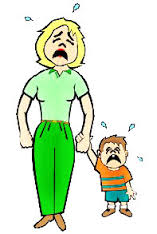 Педагог-психолог: Бабаева Р.В.При поступлении ребёнка в дошкольное учреждение происходит ломка стереотипов: из знакомой семейной обстановки малыш попадает в непривычную среду, таящую в себе много неизвестного. Четкий режим дня, отсутствие родителей, другой стиль общения, новые требования к поведению, постоянный контакт со сверстниками, новое помещение, - все эти изменения создают для ребёнка стрессовую ситуацию. Возрастная незрелость системы адаптационных механизмов приводит к психическому напряжению, в результате нарушается сон, аппетит, появляются различные страхи, малыш отказывается играть с другими детьми, часто болеет и т.д.Характер адаптации зависит от нескольких факторов:1. Возраста (труднее всего переносят изменения условий жизни детей от 10 – 11 месяцев до полутора лет);2. Состояния здоровья и уровня развития ребёнка;3. Биологического и социального анамнеза (протекание беременности матери, осложнения при родах; условия, обеспеченные ребёнку после рождения – режим дня, питания, игры и т.п.; заболевания в течение первых трех месяцев жизни и др.).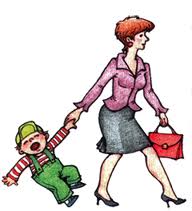 Некоторые педагоги считают, что плач и капризы – результат избалованности и изнеженности в семье. Многие вообще не видят проблемы: «Скучно ребёнку в детском саду? Плачет? Ничего страшного, поплачет и перестанет». В таких случаях процесс привыкания затягивается, у ребёнка формируется защитно-оборонительная реакция и, как следствие, негативное отношение к детскому саду.Чтобы этого не произошло, необходимо комплексный подход к решению проблемы адаптации.1. Создание эмоционально благоприятной атмосферы в группе.2. Работа с родителями, которую желательно начать еще до поступления ребёнка в детский сад.3. Правильно организация игровой деятельности в адаптационный период, направленной на формирование эмоциональных контактов «ребенок-взрослый» и «ребёнок-ребёнок» и обязательно включающие игры и упражнения.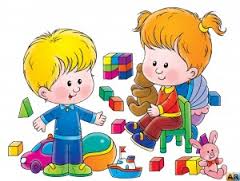 1. Создание эмоционально благоприятной атмосферы в группе.Необходимо сформировать у ребенка положительную установку, желание идти в детский сад.Это зависит, в первую очередь, от умения и усилий воспитателей создать атмосферу тепла и уюта и благожелательности в группе. Если ребёнок с первых дней почувствует это тепло, исчезнет его волнения и страхи, намного легче пройдет адаптация.Практический любой малыш в первое время испытывает дискомфорт от размеров групповой комнаты и спальни – они слишком большие, не такие, как дома. Чтобы ребёнку было приятно приходить в детский сад, нужно «одомашнить» группу. Зрительно уменьшают помещение, сделают его более уютным красивые занавески на окнах, бордюры по верхнему краю стены.Мебель лучше разместить таким образом, чтобы она образовала маленькие «комнатки», в которых дети чувствуют себя комфортно. Желательно чтобы разместить на время адаптации живой уголок. Растения и вообще зеленый цвет благоприятно влияет на эмоциональное состояние человека. Необходимо иметь в группе спортивный уголок, художественно-эстетический. Как показывают наблюдения, по мере привыкания к новым условиям у детей сначала восстанавливается аппетит, труднее нормализуется сон (от двух недель до двух-трех месяцев).Необходимо всяческий удовлетворять чрезвычайно острую в период адаптации потребность детей в эмоциональном контакте со взрослым. Ласковое обращение с ребёнком, периодическое пребывание малыша на руках дает ему чувство защищенности, помогает быстрее адаптироваться.Маленькие дети очень привязаны к маме. Ребенку хочется, чтобы мама все время была рядом. Поэтому очень хорошо иметь в группе «семейный» альбом с фотографиями всех детей группы и их родителей. В этом случае малыш в любой момент сможет увидеть своих близких и уже не так токовать вдали от дома.. Работа с родителями.Необходимо условие успешной адаптации – согласованность действий родителей и воспитателей, сближение подходов к индивидуальным особенностям ребёнка в семье и детском саду.Еще до поступления малыша в группу воспитателям следует установить контакт с семьей. Все привычки и особенности ребёнка сразу выяснить сложно, но в ознакомительной беседе с родителями можно узнать, каковы характерные черты его поведения, интересы и склонности.Целесообразно рекомендовать родителям в первые дни приводить ребёнка только на прогулку, так ему проще познакомиться с воспитателями и другими детьми.Родители, отдавая ребёнка в детский сад, испытывают тревогу за его судьбу. Чутко улавливая состояние и настроение своих близких, особенно мамы, ребёнок тоже тревожится.Поэтому задача воспитателя – успокоить прежде всего взрослых: пригласить их осмотреть групповые помещения, показать шкафчик, кровать, игрушки, рассказать, чем ребёнок будет заниматься, во что играть, познакомить с режимом дня, вместе обсудить, как облегчить период адаптации.Родители должны быть уверены в том, что воспитатель выполнит их просьбы относительно питания, сна и одежды ребёнка, что все медицинские и закаливающие процедуры будут проводиться только с их согласия.В свою очередь родители должны внимательно прислушиваться к советам педагога, принимать к сведению его консультации, наблюдения и пожелания. Если ребёнок видит хорошие, доброжелательные отношения между своими родителями и воспитателями, он гораздо быстрее адаптируется в новой обстановке.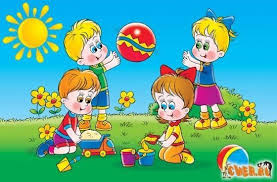 3. Игры в адаптационный период с детьми двух-трех лет.Основная задача игр в этот период – формирование эмоционального контакта, доверие детей к воспитателю.Ребёнок должен увидеть в воспитателе доброго, всегда готового прийти на помощь человека (как мама) и интересного партнера в игре. Эмоциональное общение возникает на основе совместных действий, сопровождением заботы к каждому малышу.Первые игры должны быть фронтальными, чтобы ни один ребёнок не чувствовал себя обделенным вниманием. Инициатором игр всегда выступает взрослый. Игры выбираются с учетом игровых возможностей детей, места проведения и т.д.«ИДИ КО МНЕ»Ход игры. Взрослый отходит от ребёнка на несколько шагов и манит его к себе, ласково приговаривая: «Иди ко мне, мой хороший!» Когда ребенок подходит, воспитатель его обнимает: «Ах, какой ко мне хороший Коля пришел!» Игра повторяется.«ПРИШЕЛ ПЕТРУШКА»Материал. Петрушка, погремушки.Ход игры. Воспитатель приносит Петрушку, рассматривает его с детьми.Петрушка гремит погремушкой, потом раздает погремушки детям. Они вместе с Петрушкой встряхивают погремушками, радуются.«ВЫДУВАНИЕ МЫЛЬНЫХ ПУЗЫРЕЙ»Ход игры. Воспитатель на прогулке выдувает мыльные пузыри. Пробует получить пузыри, покачивая трубочкой, а не дуя в нее. Считает, сколько пузырей может удержать на трубочке за один раз. Пытается поймать на лету все пузыри, пока они не коснулись земли. Наступает на мыльный пузырь и удивленно спрашивает у детей, куда он пропал. Затем учит каждого ребёнка выдувать мыльные пузыри.(Напрягать мышцы рта очень полезно для развития речи.)«ХОРОВОД»Ход игры. Воспитатель держит ребёнка за руки и ходит по кругу, приговаривая: Вокруг розовых кустов, До того мы закружились,Среди травок и цветов, Что на землю повалились.Кружим, кружим хоровод. БУХ!При произнесении последних фраз оба «падают» на землю.Вариант игры: Вокруг розовых кустов,Среди травок и цветов,Водим, водим хоровод.Как заканчиваем круг,Дружно прыгаем мы вдруг.ГЕЙ!Взрослый и ребёнок вместе подпрыгивают.«ПОКРУЖИМСЯ»Материал. Два игрушечных мишки.Ход игры. Воспитатель берет мишку, крепко прижимает его к себе и кружатся с ним. Дает другого мишку малышу и просит также покружиться, прижимая к себе игрушку.Затем взрослый читает стишки и действует в соответствии с его содержанием. Ребёнок вслед за ним выполняет те же движения.Я кружусь, кружусь, кружусь,А потом остановлюсь.Быстро-быстро покружусь,Тихо-тихо покружусь,Я кружусь, кружусь, кружусьИ на землю повалюсь!«ПРЯЧЕМ МИШКУ»Ход игры. Воспитатель прячет знакомую ребёнку большую игрушку (например, медведя) так, чтобы она немного была видна. Говорят: «Где мишка?», ищет его вместе с ребёнком. Когда малыш найдёт игрушку, взрослый прячет её так, чтобы искать было сложнее. После игры с мишкой прячется сам воспитатель, громко произнося «ку-ку!» Когда ребёнок найдет его, он перебегает и прячется в другом месте. В конце игры взрослый предлагает спрятаться ребёнку.«СОЛНЫШКО И ДОЖДИК»Ход игры. Дети присаживаются на корточки позади стульев, расположенных на некотором расстоянии от края площадки или стены комнаты, и смотрят в «окошко» (в отверстие спинки стула). Воспитатель говорит: «На небе солнышко! Можно идти гулять». Дети бегают по всей площадке. По сигналу: «Дождик! Скорей домой!» - бегут на свои места и присаживаются за стульями. Игра повторяется.« ПОЕЗД»Ход игры. Воспитатель предлагает поиграть в «поезд»: «Я – паровоз, а вы – вагончики». Дети встают в колонну друг за другом, держась за одежду впереди стоящего. «Поехали», - говорит взрослый, и все начинают двигаться, приговаривая: «Чу –чу –чу». Воспитатель ведет поезд в одном направлении, затем в другом, потом замедляет ход, останавливается и говорит: «Остановка».«Мы с вами приехали на полянку. Давайте выйдем и посмотрим, какие цветы здесь растут. Понюхаем цветочки…»Через некоторое время поезд опять отправляется в путь.Эта игра способствует отработке основных движений – бега и ходьбы.«ХОРОВОД С КУКЛОЙ»(проводится с двумя – тремя детьми)Материал. Кукла средних размеров.Ход игры. Воспитатель приносит новую куклу. Она здоровается с детьми, гладит каждого по голове. Взрослый просит детей по очереди подержать куклу за руку. Кукла предлагает потанцевать. Воспитатель ставит детей в кружок, берет куклу за одну руку, другую дает ребёнку и вместе с детьми двигается по кругу вправо и влево, напевая простую детскую мелодию (например, «Веселую дудочку» М. Красева).Вариант: игра проводится с мишкой.«ДОГОНЯЛКИ»(проводится с двумя-тремя детьми)Ход игры. « Кукла, знакомая детям по игре «Хоровод с куклой», говорит, что хочет поиграть в догонялки. Воспитатель побуждает детей убегать от куклы, прятаться за ширму, кукла их догоняет, ищет, радуется, что нашла, обнимает: «Вот мои ребятки».Вариант: игра проводится с мишкой.«СОЛНЕЧНЫЕ ЗАЙЧИКИ»Материал. Маленькое зеркальце.Ход игры. Воспитатель зеркалом пускает солнечных зайчиков и говорит при этом: Солнечные зайчикиИграют на стене.Помани их пальчиком,Пусть бегут к тебе!По сигналу «Лови зайчика!» дети пытаются его поймать.Игру можно повторить 2 – 3 раза.«ИГРА С СОБАЧКОЙ»Материал. Игрушечная собачка.Ход игры. Воспитатель держит в руках собачку и говорит:Гав-гав! Кто там?Это песик в гости к нам.Я собачку ставлю на пол.Дай, собачку, Пете лапу!Затем подходит с собачкой к ребёнку, имя которого названо, предлагает взять её за лапу, покормить. Приносят миску с воображаемой едой, собачка «ест суп», «лает», говорит ребёнку «спасибо!»При повторении игры воспитатель называет имя другого ребёнка.«СОБИРАНИЕ «СОКРОВИЩ»Материал. Корзина.Ход игры. На прогулку воспитатель собирает вместе с ребёнком «сокровища» (камешки, стручки, веточки, листья, раковины) и складывает их в корзину. Выясняет, какие «сокровища» вызывают у малыша интерес, (это подскажет дальнейшие пути общения). Затем называет какое-либо «сокровище» и просит достать его из корзины.«ДЕЛАЕМ КОЛЛАЖ»Материал. Обрезки цветной бумаги, поздравительные открытки, веревочки, кусочки пенопласта, пряжи и т. п.Ход игры. Воспитатель расстилает на столе большой лист бумаги или картона. Кисточкой промазывает клеем с одной стороны кусочек пенопласта (открытку и т.д.) и передает ребёнку, чтобы он наклеил его на бумагу. Разрешает малышу самому выбрать предметы, которые ему хотелось бы наклеить. Внимательно понаблюдав за действиями взрослого, ребенок сумеет сам намазать клей. Завершенный коллаж можно повесить на видном месте, чтобы все могли им любоваться.Игра способствует развитию творческих навыков.«ЛОВИСЬ, РЫБКА»Материал. Картонная коробка, металлические пробки («рыбки»), магнит, палочка и веревка (для удочки).Ход игры. В картонную коробку помещают несколько металлических пробок от бутылок, желательно разного цвета. К одному концу веревки (или тесемки) привязывают палочку, а другому – брусок магнита. Воспитатель показывает ребёнку, как выуживать «рыбок» из коробки, притягивая металлические пробки магнитом. Если пробки разного цвета, то малышу можно предложить вытянуть, например, красную рыбку.После того будут извлечены все пробки, взрослый считает их («Вот сколько рыб мы поймали!»), и игра начинается сначала.Игра способствует развитию согласованности движений.В особом внимание и индивидуальном подходе нуждаются робкие, застенчивые дети, чувствующие себя дискомфортно в группе. Облегчить их душевное состояние, поднять настроение можно «пальчиковыми» играми. Кроме того, это игры обучают согласованности и координации движений.«КТО В КУЛАЧКЕ?»Ход игры. Воспитатель раскрывает кисти рук и шевелит пальцами. Затем плотно сжимает кулаки таким образом, чтобы большие пальцы оказались внутри. Показывает ребёнку несколько раз, как это сделать, и просит его повторить. Возможно, придется помочь ему убрать большой палец в кулак.Читает стишок и вместе с ребёнком выполняет движения.Кто залез ко мне в кулак?Это, может быть, сверчок? (Сжать пальцы в кулак).Ну – ка, ну – ка, вылезай!Это пальчик? АЙ – АЙ – АЙ! (Выставить вперед большой палец.)«ИГРА С КИСТЯМИ РУК»Ход игры. (Выполняя движения, воспитатель просит ребёнка повторить их.) Взрослый опускает пальцы вниз и шевелит ими – это «струи дождя». Складывает пальцы каждой руки колечком и прикладывает к глазам, изображая бинокль. Рисует пальцем – «кисточкой» кружки на щеках ребёнка, проводит сверху вниз линию по его носу и делает пятнышко на подбородке.Стучит кулаком о кулак, хлопает в ладоши. Чередуя такие действия, воспитатель создает определенную последовательность звуков, например: стук – стук – хлоп, стук – хлоп – хлоп и т.п.Приведенные ниже игры не только одобрят робкого и развеселят плачущего, но и успокоят слишком расшалившегося, переключат внимание и помогут расслабиться рассерженному, агрессивному ребенку.«ПОКАТАЕМСЯ НА ЛОШАДКЕ»Материал. Лошадка-качалка (если лошадки нет, можно посадить ребёнка на колени).Ход игры. Воспитатель сажает ребёнка на лошадку – качалку и говорит:«Маша едет на лошадке, (произносит тихим голосом) нно-нно». Ребёнок повторяет тихо: «Нно-нно». Взрослый: «Чтобы лошадка бежала быстрее, громко скажи ей: «Нно-нно, беги лошадка!» (Сильнее раскачивает ребёнка.) Малыш повторяет фразу вместе с воспитателем, затем самостоятельно. Взрослый добивается, чтобы ребёнок произносил звук «н» протяжно, а все звукосочетание – громко и четко.Игра развивает речевую активность.«ДУНЬ ВО ЧТО-НИБУДЬ И НА ЧТО-НИБУДЬ»Ход игры. Воспитатель дует на маленький воздушный шарик через соломинку, заставляя его перемещаться по комнате. Дует на все пальцы, затем на каждый отдельно. Сдувает листочек с ладони ребёнка. Дует на цветок или травку.Ребёнок повторяет действия взрослого.«ПОДУЙ НА ШАРИК, ПОДУЙ НА ВЕРТУШКУ, ПОДУЙ В РОЖОК»Материал. Воздушный шарик, вертушка, рожок.Ход игры. На уровне лица ребёнка подвешивается шарик и рожок, чтобы он высоко взлетал, и предлагает ребёнку повторить действие. Затем взрослый дует на вертушку, чтобы она завертелась, дудит в рожок, ребёнок повторяет.Игра способствует развитию речевого аппарата.«ЗАБАВА С УВЕЛИЧИТЕЛЬНЫМ СТЕКЛОМ»Материал. Увеличительное стекло (предпочтительно пластмассовое).Ход игра. На прогулке воспитатель дает ребёнку травинку. Показывает, как смотреть на нее через лупу. Предлагает ребёнку посмотреть сквозьувеличительное стекло на пальцы и ногти – это обычно зачаровывает малыша. Прогуливаясь по участку, можно исследовать цветок или кору дерева, рассмотреть кусочек земли: нет ли там насекомых и т.д.Игра развивает наблюдательность«ПРОГУЛКА ПО ОЧЕРТАНИЯМ РАЗНЫХ ФИГУР»Материал. Широкая плотная лента (тесьма).Ход игры. С помощью ленты на полу изображают круги, квадраты, треугольники и т.д. Воспитатель показывает ребёнку, как идти по ленте (начинают с круга). Взрослый берет малыша за руки, идем с ним и поем на любой мотив: «Мы идем по кругу, тра – ля – ля, 2 раза». Так проходят все фигуры. Затем воспитатель пробует вместе с ребёнком пройти по ним пятясь назад, боком, на цыпочках, перепрыгивая через фигуры и т.д.Игра способствует развитию представлений о предметах.«ВМЕСТЕ С МИШКОЙ»Материал. Игрушечный медвежонок.Ход игры. Воспитатель беседует «на равных» с мишкой и ребёнком, например: «Катя, тебе нравится пить из чашки?», «Миша, нравится тебе пить из чашки?» Делает вид, что поит мишку чаем. Затем проделывает с мишкой другие манипуляции.Такие действия формируют у ребёнка навыки сюжетной игры.«ЧЕРТИМ РАЗНЫЕ ФИГУРЫ»Материал. Принадлежности для рисования (бумага, мягкие цветные карандаши).Ход игры. Воспитатель садится с ребёнком за стол или на пол. Рисует на бумаге круг. Затем дает ребёнку карандаш и водит его рукой с карандашом по бумаге, стараясь нарисовать круг. Говорит ему, когда закончит:» Какая хорошая получилась картинка». Таким же образом помогает малышу рисовать другие фигуры, проводить зигзагообразные линии, и каждый раз повторяет ребёнку действовать карандашом самостоятельно.Каждый раз, начиная игру, воспитатель берет карандаш другого цвета – это поможет ребёнку научиться различать цвета.Подобные игры способствуют развитию творческих навыков.«ИГРА С КУКЛОЙ»Материал. Кукла.Ход игры. Дайте ребёнку его любимую куклу (или мягкую игрушку), попросите показать, где у куклы голова, уши, ноги, живот и т.д. Предложите причесать её, умыть, накормить и т.д.«СОБЕРЕМ ИГРУШКУ»Пригласите ребёнка помочь вам собрать разбросанные игрушки, в которые он играл. Сядьте рядом с малышом, дайте в руки игрушку и вместе с ним положите её в коробку. Затем дайте другую игрушку и попросите самостоятельно положить её в коробку. Пока вы складываете игрушки, напевайте что – нибудь вроде: «Мы игрушки собираем, мы игрушки собираем! Тра-ля-ля, тра-ля-ля , их на место убираем».Дети 2-3 летнего возраста ещё не испытывают потребности в общении со сверстниками. Они могут с интересом наблюдать друг за другом, прыгать, взявшись за руки, и при этом оставаться совершенно равнодушными к состоянию и настроению другого ребёнка. Взрослый должен научить их общаться, и основы такого общения закладываются именно в адаптационный период.«ПЕРЕДАЙ КОЛОКОЛЬЧИК»Материал. Колокольчик.Ход игры. Дети сидят на стульях полукругом.В центре стоит воспитатель с колокольчиком в руках. Он звонит в колокольчик и говорит: «Тот, кого я позову, будет звонить в колокольчик. Таня, иди, возьми колокольчик». Девочка становится на место взрослого, звонит в колокольчик и приглашает другого ребёнка, называя его по имени (или показывая рукой).«ЗАЙКА»Ход игры. Дети, взявшись за руки, вместе с воспитателем ходят по кругу. Один ребёнок – «зайка» - сидит в кругу на стуле («спит»). Педагог поет песенку:Зайка, зайка, что с тобой?Ты сидишь совсем больной.Ты не хочешь поиграть,С нами вместе поплясать.Зайка, зайка, попляшиИ другого отыщи.После этих слов дети останавливаются и хлопают в ладоши. «Зайка» встает и выбирает ребёнка, называя его по имени, а сам встает в круг.Игра повторяется.«ПОЗОВИ»Материал. Мяч.Ход игры. Дети сидят на стульях. Воспитатель рассматривает вместе с ними новый мяч. Вызывает одного ребёнка и предлагает поиграть – покатать мяч друг друга. Затем говорит: «Я играла с Колей. Коля, с кем ты хочешь поиграть? Позови». Мальчик зовет: «Вова, иди играть». После игры Коля садится на место, а Вова зовет следующего ребёнка.Сгладить адаптационный период помогут физические упражнения и игры, которые можно проводить по несколько раз в день. Также следует создавать условия для самостоятельных упражнений: предлагать малышам каталки, машинки, мяч.«МЯЧ В КРГУ»Ход игры. Дети (8-10 человек)Садятся на пол в круг и прокатывают мяч друг другу. Воспитатель показывает, как отталкивать мяч двумя руками, чтобы он катился в нужном направлении.«ВСЕ ДАЛЬШЕ И ВЫШЕ»Материал. Яркий мяч.Ход игры. Ребёнок сидит. Воспитатель, стоя на некотором расстоянии, бросает ему мяч и приговаривает: «Бросим дальше, бросим выше». Малыш ловит мяч.Упражнение повторяется с другим ребёнком.«БЕГОМ К ДЕРЕВУ»Ход игры. В 2-3 местах участка – к дереву, к дереву, к скамейке – привязаны цветные ленты. Воспитатель говорит ребёнку: «Я хочу побежать к дереву». Затем бежит с ребёнком в другое, отмеченное лентой место, всякий раз объясняя, что собирается делать.После этого взрослый предлагает малышу самостоятельно побежать к дереву, к двери и т.д. Хвалить ребёнка, когда он достигает места назначения.«МЯЧ»Ход игры. Ребёнок изображает мяч, прыгает на месте, а воспитатель, положив на его голову ладонь, приговаривает: «Друг веселый, мячик мой. Всюду, всюду он со мной! Раз, два, три, четыре, пять. Хорошо мне с ним играть!» После этого «мячик» убегает, а взрослый ловит его.«ОГУРЕЧИК-ОГУРЕЧИК…»Ход игры. На одном конце площадки – воспитатель (ловишка), на другом – дети. Они приближаются к ловишке прыжками на двух ногах. Воспитатель говорит:Огуречик, огуречик,Не ходи на тот конечик,Там мышка живет,Тебе хвостик отгрызет.При последних словах дети убегают, а воспитатель их догоняет.«МЫ ТОПАЕМ НОГАМИ»Ход игры. Играющие становятся в круг на таком расстоянии друг от друга, чтобы при движении не задевать соседа. Воспитатель вместе с детьми произносит текст медленно, с расстановкой, давая им возможность сделать то,о чём говорится в стихотворении:Мы топаем ногами,Мы хлопаем руками,Киваем головой,Мы руки поднимаем,Мы руки опускаем,Мы руки подаем.(Дети берутся за руки, образуя круг.)Мы бегаем кругом.Через некоторое время воспитатель говорит: «Стой». Все останавливаются. Игра повторяется.Главной фигурой и центром внимания для 2-3 летних детей всегда остается взрослый, поэтому они с большим интересом наблюдают за его деятельностью. Если малыши не расположены в данной момент к подвижным играм, можно почитать им сказку или поиграть в спокойную игру.В значительной мере помогут адаптироваться игры, развивающие навыки выполнения повседневных обязанностей, вырабатывающие ответственность.Список используемой литературыАдаптация детей раннего возраста к условиям ДОУ: Практическое пособие / Авт.-сост. Белкина Л. В. – Воронеж “Учитель”, 2006. – 236 с.Алямовская В.Г. Как воспитать здорового ребёнка. Москва: изд. ЛИНКА ПРЕСС, 1993. –110с.Дошкольное учреждение и семья – единое пространство детского развития. /Т.Н.Доронова, Е.В.Соловьева и др. – М.: Линка-Пресс, 2001.МБДОУ ЦРР «Детский сад №4 «Василек»Консультация для педагоговОрганизация аттестации педагогических работников с целью подтверждения соответствия занимаемой должностиЧл.твор.гр.Бабаева г.К.На сегодня педагогическая аттестация в дошкольном образовательном учреждении является актуальной темой для каждого воспитателя или специалиста в системе дошкольного образования. Необходимо серьезно, правильно и четко скоординировать организацию подготовки к процедуре прохождения аттестации, а также понять, что аттестация — обязательный структурированный элемент в общей схеме составляющих рабочего места, будь то аттестация по занимаемой должности или аттестация на получение (подтверждение) первой или высшей квалификационной категории. По новым правилам вторую категорию отменили вовсе, а аттестацию педагогических работников поручили органам образования на уровне субъекта РФ. При этом аттестация стала обязательной: раз в пять лет каждый педагог, не имеющий категории, независимо от желания и стажа работы должен проходить аттестацию с целью подтверждения соответствия занимаемой должности.Те же педагоги, которые желают получить первую или высшую категорию, могут вместо этого подать заявление об аттестации для установления соответствия их профессионального уровня требованиям, предъявляемым к квалификационным категориям. Категории присваиваются на 5 лет, после чего их нужно снова подтверждать в том же порядке.Если педагог вовремя не подтвердит свою категорию, она аннулируется. После этого:педагогический работник первой категории должен будет либо подать заявление об аттестации для присвоения первой категории, либо в общем порядке проходить аттестацию на подтверждение соответствия;педагогический работник высшей категории вынужден будет сначала аттестоваться на первую категорию, и лишь спустя два года он получит право претендовать на высшую. При этом квалификационные категории, присвоенные до 1 января 2011 года, остаются действительными на тот срок, на который были присвоены.  Однако правило, в соответствии с которым педагогу, отработавшему по профессии 20 лет, «пожизненно» присваивалась вторая категория, отменяется. Отныне эти воспитатели также должны будут проходить аттестацию каждые пять лет.Обязательная аттестация проводится каждые пять лет для подтверждения соответствия педагогического работника занимаемой должностиОтказ педагога от аттестации на получение (подтверждение) квалификационной категории влечет за собой аттестацию по должности, а отказ от последней — уход с занимаемой должности по собственному желанию педагога. Работать в сфере образования — выбор человека, пришедшего осознанно реализовывать себя в сложной и разносторонней профессии, поэтому педагогическая компетентность, самодостаточность и профессиональная успешность будут зависеть только от самого себя. Сложившийся стереотип о минимализме деятельности, представленной в овладении практическими навыками организации без теоретико - методических основ и наоборот, когда существуют изолированность и избирательность индивидуальных компетенций, мешает воссозданию общей картины соответствия заявленному статусу. Поэтому отказ от предубеждений, объективная самооценка аттестуемого педагога, оперирование собственными силами, умение шагать в ногу со временем помогут реалистично и самокритично выстроить профессиональную позицию к моменту аттестации. Кто обязан пройти аттестацию - педагогические работники, не имеющие категорий и не выразившие желания пройти аттестацию на квалификационную категорию.Кому не надо проходить аттестацию- педагогам, проработавшие менее 2 лет на данной должности;беременным женщинам и женщинам, находящимся в декретном отпуске и в отпуске по уходу за ребенком до достижения им возраста 3 лет. Их аттестация проводится не ранее чем через два года после выхода из указанных отпусков.Кто подает заявление об аттестацииК аттестации с целью подтверждения соответствия  занимаемой  должности воспитателей представляет их работодатель.В случае, если педагог работает в разных педагогических должностях у одного работодателя и ни по одной из них не имеет квалификационной категории, то представление работодателя может подаваться сразу по всем должностям,  на которых он состоит.Если педагог совмещает работу по специальности у нескольких работодателей, каждый из них имеет право направить его для прохождения аттестации.Часто аттестацию называют пошаговой, выделяя каждый значимый этап из общей схемы процедуры как процесса. При аттестации на первую или высшую квалификационную категории определяют уровень компетенции педагога с помощью порога бальной оценки экспертизы. В ходе подготовки к аттестации можно использовать следующий алгоритм процедуры аттестации педагогического работника:1. Знакомство с Порядком аттестации педагогических работников2. Подготовка представления на аттестуемого работника, подлежащего обязательной аттестации по должности или желающего получить (подтвердить) первую или высшую квалификационную категорию, знакомство аттестуемого с представлением, а также оформление других необходимых документов и материалов для аттестации3. Информирование о сроках проведения аттестации (по графику) 4. Прохождение аттестации (аттестационных процедур) аттестуемым педагогом5. Оформление, утверждение решения аттестационной комиссии, создание распорядительного акта6. Занесение в аттестационный лист педагогического работника решения о результатах аттестации7. Знакомство работника под роспись с аттестационным листом и выпиской из распорядительного акта8. Издание приказа по ДОУ о присвоении педагогическому работнику квалификационной категории на срок действия 9. Занесение записи о присвоении квалификационной категории в трудовую книжку (каждые пять лет или по сроку аттестации) 10. Выполнение рекомендаций аттестационной комиссии по совершенствованию профессиональной деятельности работника Как проходит аттестация В ходе аттестации с целью подтверждения соответствия занимаемой должности педагоги проходят письменные испытания по вопросам, связанным с их профессиональной деятельностью или компьютерное тестирование, позволяющее определить уровень владения современными методиками преподавания и воспитания.Добровольная аттестация для получения первой или высшей категорииДобровольная аттестация проводится на основании заявления педагогического работника для установления соответствия его квалификации требованиям, предъявляемым к первой или высшей квалификационным категориям.Кто имеет право пройти аттестацию1. На заявление об аттестации для присвоения первой категории могут подать:педагогические работники, не имеющий категорий;педагогические работники, имеющие первую категорию - если срок действия предыдущей «добровольной аттестации» подходит к концу.2. На заявление об аттестации для присвоения высшей категории могут подать:педагогические работники, имеющие первую категорию - но не ранее, чем через 2 года после ее присвоения;педагогические работники, имеющие высшую категорию - если срок действия предыдущей «добровольной аттестации» подходит к концу. Педагоги, проработавшие в занимаемой должности менее 2 лет, беременные женщины и женщины, находящиеся в отпусках по беременности и родам, по уходу за ребенком до достижения им возраста 3 лет также имеют право подать заявление о добровольной аттестации.Кто подает заявление об аттестацииКаждый педагог делает это самостоятельно. Законом не установлены централизованные сроки подачи заявлений и периоды проведения аттестации, поэтому педагогический работник может подать документы на аттестацию в любое время.Педагогам, уже имеющим категорию, рекомендуется подавать заявление не позже, чем за три месяца до истечения срока предыдущей добровольной аттестации. Это нужно для того, чтобы этот срок не истек во время рассмотрения заявления и прохождения аттестации.Как подать документы на аттестацию1. Педагог, решивший подать заявление о добровольной аттестации собирает пакет документов:заявление по установленной форме (есть образец);ксерокопия аттестационного листа предыдущей аттестации (если она была);портфолио своих профессиональных достижений (есть рекомендации по составлению), которое можно предоставить в аттестационную комиссию как в момент подачи заявления, так и в течение месяца после этого.2. Пакет документов подается в аттестационную комиссию г.Красный Кут3. В течение месяца комиссия рассматривает заявление и назначает дату. Срок прохождения аттестации не должен превышать 2 месяца.Требования к категориямСогласно «Порядку аттестации педагогических работников» к категориям предъявляются следующие требования.Требования к первой квалификационной категории:владение современными образовательными технологиями и методиками и эффективное применение их на практике;личный вклад в повышение качества образования на основе совершенствования методов обучения и воспитания;Требования к высшей квалификационной категории:установлена первая квалификационная категория;владение современными образовательными технологиями и методиками и эффективное применение их на практике;участие воспитанников во всероссийских, международных конкурсах, соревнованиях;личный вклад в повышение качества образования на основе совершенствования методов обучения и воспитания, инновационной деятельности, в освоение новых образовательных технологий и активное распространение собственного опыта в области повышения качества образования и воспитания.При этом конкурсы и соревнования учитываются только для оценки тех педагогических работников, чья работа предусматривает эти мероприятия. Например, для педагогов-психологов этот пункт не действителен.Как проходит аттестация	Квалификационное испытание проходит в форме экспертизы портфолио профессиональных достижений педагога. Заседание аттестационной комиссии может проходить как без участия педагога, проходящего испытания, так и в его присутствии. О желании присутствовать на заседании, нужно заранее написать в заявлении.Если педагог заявил о желании присутствовать на заседании, но в указанный срок не явился на него без уважительной причины, аттестационная комиссия вправе провести аттестацию в его отсутствие.Решение комиссииВ ходе аттестации для установления соответствия их профессионального уровня требованиям, предъявляемым к квалификационным категориям, решение комиссии протоколируется и записывается в аттестационный лист педагогического работника. Затем оно утверждается органам образования субъекта РФ. Аттестационный лист и выписка из акта органа образования высылаются работодателю.1. Если педагог прошел аттестацию, выносится решение «соответствует требованиям, предъявляемым к первой (высшей) квалификационной категории.В этом случае квалификационная категория присваивается педагогическому работнику со дня принятия аттестационной комиссией соответствующего решения. С этого же числа педагог имеет право на оплату труда в соответствии со своей категорией.Запись о присвоении категории делается в трудовой книжке, в разделе «Сведения о работе». Например:  «Установлена первая квалификационная категория по должности «воспитатель».2. Если педагог не прошел аттестацию, выносится решение «не соответствует требованиям, предъявляемым к первой (высшей) квалификационной категории».В этом случае те, кто «сдавал» на первую категорию, остаются без категории, и должны пройти аттестацию на соответствие занимаемой должности.Тем, кто «не сдал» на высшую - сохраняется первая квалификационная категория до завершения срока ее действия. После чего аттестацию придется проходить снова - либо на подтверждение первой категории, либо на установление высшей.Обжалование решения аттестационной комиссииПраво на обжалование итогов аттестации оговаривается в «Порядке аттестации педагогических работников». Подать заявление об обжаловании можно либо в комиссию по трудовым спорам при региональном органе образования, либо в суд. Заявление в суд о разрешении индивидуального трудового спора подается в течение трех месяцев со дня, когда работник узнал или должен был узнать о нарушении своего права.Практические советыпомогут рациональной самоорганизации аттестуемого педагога.НУЖНО ЗНАТЬ СЛЕДУЮЩИЕ НОРМАТИВНО-ПРАВОВЫЕ ДОКУМЕНТЫ:1. Федеральный Закон Российской Федерации № 273 - ФЗ «Об образовании в Российской Федерации» от 29.12.2012 года2. Конвенция о правах ребенка (принята резолюцией 44/25 Генеральной Ассамблеи ООН от 20 ноября 1989 года, вступила в силу 02.09.1990 года) 3. Федеральные государственные образовательные стандарты дошкольного образования (ФГОС ДО) от 17.10.2013 года № 11554. Комментарии к ФГОС ДО5. Приказ «Об утверждении Порядка организации и осуществления образовательной деятельности по основным общеобразовательным программам — образовательным программам дошкольного образования» от 30.08. 2013 года6. Профессиональный стандарт педагога7. Приказ Министерства образования и науки Российской Федерации от 07.04.2014 года № 276 «Порядок аттестации педагогических работников организаций, осуществляющих образовательную деятельность»8. Региональные приказы Министерства (департамента) образования о порядке аттестации педагогических работников9. Региональные методические рекомендации по аттестации педагогических работников, созданию педагогического портфолио10. СаНПиН 2.4.1.3049 — 13 (Постановление № 26 от 15.05.2013 года) 11. Должностная инструкция по профилю12. Устав ДОУ13. Правила внутреннего трудового распорядка14. Образовательная программа ДОУ, утвержденная педагогическим советом15. Правила охраны труда и пожарной безопасностиСОЗДАТЬ ПОРТФОЛИО ПЕДАГОГИЧЕСКОЙ ДЕЯТЕЛЬНОСТИ по примерной структуре:Титульный лист портфолио Заявление в установленной форме -1 экз. Копия аттестационного листа (по результатам предыдущей аттестации), заверенная руководителем образовательного учреждения.Копия диплома об образовании – 1 экз.Копии свидетельств и удостоверений о повышении квалификации – по 1 экз.Таблица «Критерии и показатели профессиональной компетентности и результативности деятельности педагогического работника» Аналитическая справка о деятельности учителя в межаттестационный период, заверенная руководителем образовательного учреждения.Дополнительные материалыСВОЕВРЕМЕННО ПРОЙТИ КУРСЫ ПОВЫШЕНИЯ КВАЛИФИКАЦИИ, ПОВЫСИТЬ ИКТ — КОМПЕТЕНТНОСТЬ. Количество часов курсов повышения квалификации по должности - не менее 72 часов. При аттестации действует накопительная система количества часов курсовой подготовки. СДЕЛАТЬ БОЛЕЕ ОТКРЫТЫМИ СВОИ ДЕЯТЕЛЬНОСТЬ И ДОСТИЖЕНИЯ, делиться опытом работы, уметь представить себя, активно участвовать в реализации годового плана ДОУ, открытых мероприятиях, позитивно относиться к выступлениям, презентациям, публикациям, СМИ, предоставлять материалы для размещения на сайте ДОУ. ПРАВИЛЬНО И В СООТВЕТСТВИИ С ПРЕДЪЯВЛЯЕМЫМИ ТРЕБОВАНИЯМИ ВЕСТИ ПЛАНИРОВАНИЕ, ОРГАНИЗАЦИЮ ПСИХОЛОГО — ПЕДАГОГИЧЕСКОЙ ДЕЯТЕЛЬНОСТИ, ДОКУМЕНТАЦИЮ. СОВЕРШЕНСТВОВАТЬ РАБОТУ ПО САМООБРАЗОВАНИЮ, изучив современные программы, технологии, электронные образовательные ресурсы. НЕ ЗАБЫТЬ СОБРАТЬ КОПИИ ВСЕХ ПОДТВЕРЖДАЮЩИХ ДОКУМЕНТОВ: грамот, благодарностей, наград, приказов о поощрениях, наставничестве, об участии в общественной жизни ДОУ, а также документов, подтверждающих обучение на курсах повышения квалификации. ПОМНИТЬ, ЧТО АТТЕСТАЦИЯ — ЭТО НЕ АКСИОМА, А ДОКАЗАТЕЛЬСТВО. Сумейте объективно, не завышая и не занижая своих возможностей, оценить себя! ЗНАТЬ: ФОРМЫ АТТЕСТАЦИИ (собеседование, творческий отчет, зашита педагогического портфолио, презентация, тестирование, самоанализ педагогической деятельности, правовые подходы к квалификационным испытаниям. МБДОУ ЦРР «Детский сад №4 «Василек»КОНСУЛЬТАЦИЯ ДЛЯ ПЕДАГОГОВНА ТЕМУ:«Особенности планирования воспитательно – образовательной работы в соответствии с ФГОС ДО» Ст.воспит. Бабаева Р.В.Основой образовательного процесса является планирование. План — это проект педагогической деятельности всех участников образовательного процесса. Планирование — это научно обоснованная организация педагогического процесса ДОУ, которая придает ему содержательность, определенность, управляемость.Психолого-педагогические исследования последних лет показали, что первостепенное значение при планировании имеет не столько знание воспитателем возраста и индивидуальных особенностей детей, сколько учет их личностных характеристик и возможностей. Развивающее, личностно-ориентированное взаимодействие понимается как опора на личностные качества ребенка, что требует от воспитателя:постоянного изучения и хорошего знания индивидуальных особенностей, темперамента, черт характера, взглядов, привычек детей;умения диагностировать, знать реальный уровень сформированности личностных качеств, мотивов и интересов детей;своевременного выявления и устранения причин, мешающих ребенку в достижении цели;сочетания воспитания с самовоспитанием;опоры на активность, развитие инициативы, самодеятельности детей.Планирование воспитательно-образовательной работы в дошкольном учреждении – одна из главных функций управления процессом реализации основной образовательной программы – отражает различные формы организации деятельности взрослых и детей. В проектирование деятельности включаются все специалисты ДОУ: музыкальный руководитель, инструктор по физической культуре, учитель-логопед, педагоги дополнительного образования и, конечно, воспитатели как активные участники творческой группы учреждения. На правах партнеров они вносят предложения содержательного и организационного характера.Обязательной педагогической документацией воспитателя является план работы с детьми. Единых правил ведения этого документа нет, поэтому он может быть составлен в любой удобной для педагога форме. Однако существует несколько важных условий, которые необходимо соблюдать при планировании:объективная оценка уровня своей работы в момент планирования;выделение целей и задач планирования на определенный период работы, соотнесение их с примерной общеобразовательной программой дошкольного образования, по которой организуется воспитательно-образовательный процесс, возрастным составом группы детей и приоритетными направлениями образовательного процесса в ДОУ;четкое представление результатов работы, которые должны быть достигнуты к концу планируемого периода;выбор оптимальных путей, средств, методов, помогающих добиться поставленных целей, а значит получить планируемый результат.Не менее важным условием планирования работы является учет специфических особенностей возрастной группы, конкретного педагогического коллектива, реальной обстановки и условий, в которых осуществляется образовательная деятельность, а также профессиональной компетентности педагогов.План воспитательно-образовательной работы с детьми – документ, по которому работают два сменных воспитателя. Следовательно, это модель совместной деятельности и планирование должно быть совместным. Планирование предполагает не только процесс составления плана, но и мыслительную деятельность, обсуждение двумя педагогами того, что предстоит сделать для достижения целей и задач.План может корректироваться и уточняться в процессе его реализации. Однако число поправок можно свести к минимуму, если соблюдать принцип перспективного и календарного планирования.Как бы ни был оформлен план воспитательно-образовательной работы с детьми, он должен отвечать определенным требованиям:основываться на принципе развивающего образования, целью которого является развитие каждого ребенка;на комплексно-тематическом принципе построения образовательного процесса;на принципе интеграции образовательных областей в соответствии с возрастными возможностями и особенностями воспитанников группы;обеспечивать единство воспитательных, развивающих и обучающих целей и задач образования воспитанников, в процессе реализации которых формируются знания, умения и навыки, имеющие непосредственное отношение к развитию детей дошкольного возраста;планируемое содержание и формы организации детей должны соответствовать возрастным и психолого-педагогическим основам дошкольной педагогики.При планировании и организации педагогического процесса важно учитывать, что основной формой работы с детьми дошкольного возраста и ведущим видом деятельности для них является игра.Согласно ФГОС ДОпланирование образовательного процесса в ДОУ должно основываться на комплексно - тематическом принципе. В соответствии с комплексно-тематическим принципом построения образовательного процесса ФГОС ДО  предлагает для мотивации образовательной деятельности не набор отдельных игровых приемов, а усвоение образовательного материала в процессе подготовки и проведения каких-либо значимых и интересных для дошкольников событий. Обучение через систему занятий будет перестроено на работу с детьми по «событийному» принципу. Такими событиями станут Российские праздники (Новый год, День семьи и др.), международные праздники (День доброты, День Земли и др.). Праздники – это радость,  дань уважения, память.  Праздники – это события, к которым можно готовиться, которых можно ждать. Проектная деятельность станет приоритетной. Критерием того, что данный принцип заработает, станет живое, активное, заинтересованное  участие ребенка в том или ином проекте, а не цепочка действий по указанию взрослого. Ведь только активный человек может стать успешным.Выбирается тема, рассчитанная на 2-6 недель;Все формы образовательной работы продолжают выбранную тему;Для родителей предлагаются краткие рекомендации по организации совместной детско-взрослой деятельности в домашних условиях;Каждая тема заканчивается проведением итогового мероприятия (выставка, праздник, спортивное развлечение, сюжетно-ролевая игра, спектакль и т.д.).В первую очередь тематическое планирование - это планирование в соответствии с примерной основной общеобразовательной программой дошкольного образования по всем образовательным областям  (физическому, социально-личностному, познавательному, речевому и художественно-эстетическому). Какие задачи ставит автор? Какие условия? Какие результаты должны быть достигнуты?Виды и формы планирования.В ДОУ используются две основные формы планирования: годовой и календарный план. Педагогами традиционно используются такие виды планирования: календарно-тематическое, перспективно-календарное, блочное, комплексное. Новым видом является модульное планирование.Модульное планирование учитывает особенности работы современного дошкольного учреждения и состоит из трех взаимосвязанных разделов:перспективно-календарное планирование;осуществление преемственности между ДОУ и школой;связь со специалистами дошкольного образования и общественными организациями. К планированию подключается и педагогическая диагностика для оценки достижений детей, результативности педагогических усилий, коррекции уровня развития детей.Принципы планирования:комплексный подход, обеспечивающий взаимосвязь всех звеньев и сторон педагогического процесса;построение педагогического процесса с опорой на взаимодействие, партнерство взрослого с детьми;реальный учет особенностей региона, обстановки, сезона возраста детей.Приоритетным направлением управления педагогическим процессом является моделирование и адаптирование примерных образовательных моделей к условиям ДОУ, дошкольной группы. Алгоритм планирования и отслеживания результатов.Алгоритм планирования образовательного процесса на учебный год можно представить следующим образом. Шаг первый - выбор основы для построения тематического календаря. Это может быть планирование в соответствии с лексическими темами, повторяющимися из года в год ("Времена года", 'Труд взрослых", "Безопасность на дорогах", "Новый год", "Москва", "Дом и семья" и т. д.). Или планирование на основе празднично-событийного цикла, основу которого составляют важные события в жизни детско-взрослого коллектива (День знаний, День рождения города, Осенняя ярмарка, Праздник фонариков, Новый год, День рождения группы, Мы путешествуем и т. д.). Шаг второй - распределение тематики на учебный год с указанием временных интервалов. Тематика, отобранная воспитателем, может быть распределена по неделям. Кроме этого, необходимо планировать развивающую среду, которая будет помогать расширению самостоятельной деятельности детей по освоению предложенных тем.При выборе и планировании тем педагог может руководствоваться темообразующими факторами, предложенными Н.А. Коротковой:первый фактор – реальные события, происходящие в окружающем и вызывающие интерес детей (яркие природные явления и общественные события, праздники);второй фактор – воображаемые события, описываемые в художественном произведении, которое воспитатель читает детям. Это такой же сильный темообразующий фактор, как и реальные события;третий фактор – события, специально “смоделированные” воспитателем исходя из развивающих задач (внесение в группу предметов, ранее неизвестных детям с необычным эффектом или назначением, вызывающих неподдельный интерес и исследовательскую активность:“Что это такое?”, “Что с этим делать?”, “Как это действует?”);четвертый фактор– события, происходящие в жизни возрастной группы, “заражающие” детей и приводящие к сохранению на какое-то время интересов, источником которых служат, как правило, средства массовой коммуникации и игрушечная индустрия.Все эти факторы, могут использоваться воспитателем для гибкого проектирования целостного образовательного процесса.Планирование тематической недели должно основываться на определенной системе общих требований. Прежде всего, необходимо выделить задачи работы с детьми в соответствии с программой конкретной возрастной группы воспитанников и темой недели. Например: "расширить и обобщить знания детей о Москве столице России, ее истории", или "формирование первичных представлений о себе, семье, обществе, государстве, мире и природе". Далее следует отобрать содержание образовательного материала согласно образовательной программе. 	Продумать формы, методы и приемы работы с детьми по реализации программных задач. Подготовить оборудование и продумать, какие изменения необходимо внести в предметно-развивающую среду группы (выставки, наполнение игровых уголков, внесение новых предметов, игр и т.д.).Большое значение имеют также вопросы организации проведения и отслеживания результатов обучения и развития детей в рамках тематической недели.Алгоритм действия педагога по этим направлениям может быть следующим: выделение из программы и формулирование педагогической цели недели, задач развития ребенка (детей); отбор педагогического содержания (из разных образовательных областей); выделение события недели, основной формы организации детско-взрослой деятельности; формулировка индивидуальных обучающих, развивающих задач для каждого ребенка и группы в целом; отбор методов и приемов работы с детьми и с каждым ребенком в отдельности; практическое планирование педагогической деятельности на каждый день в течение тематической недели; продумывание и организация процесса обсуждения результатов проживания с детьми события недели, при этом важно подчеркнуть роль каждого ребенка в его подготовке и проведении; фиксация результатов освоения детьми образовательных задач. Эффективность комплексно-тематического планированияПо мнению многих специалистов, комплексно-тематическое планирование является наиболее эффективным в работе с детьми дошкольного возраста. Так, с позиции  старшего воспитателя оно позволяет систематизировать образовательный процесс в ДОУ и объединить усилия всех педагогов и специалистов, не упустив в течение года ни одной педагогической задачи.С позиции воспитателя такой подход придает системность и последовательность в реализации программных задач по  разным образовательным областям знаний, создается ситуация, когда у ребенка задействованы все органы чувств, а, следовательно, лучше усваивается материал.Ребенок не перенапрягается, т.к. обеспечивается постоянная смена действий и впечатлений. В то же время жизнь в детском саду понятна и имеет смысл для детей, т.к. они «проживают» тему не спеша, не торопясь, успевая осмыслить и прочувствовать.Задача педагога - спланировать образовательный процесс таким образом, чтобы вместе с воспитанником полноценно прожить все его этапы: подготовку, проведение, обсуждение итогов. При этом важно, чтобы у ребенка остались положительные эмоциональные переживания и воспоминания. В тоже время в совместной деятельности с педагогом воспитанник делает шаг вперед в своем развитии.Данный способ планирования образовательного процесса требует от воспитателя высокого уровня профессионализма, общей культуры и творческого потенциала. Воспитатель должен уметь интегрировать образовательные области, отбирать наиболее результативные формы организации детской деятельности для решения конкретных программных задач, а также уметь педагогически обоснованно сочетать разные методы и приемы, ориентируясь на возрастные и индивидуальные особенности детей. Современный воспитатель – это творческий, заинтересованный человек, грамотный организатор и проектировщик среды развития и накопления ребенком положительных эмоциональных впечатлений.Список литературыВасюкова Н Е О некоторых интегративных процессах в образовании дошкольников // Преемственность в воспитании детей теория и практика Материалы международной научно-практической конференции 16-17 октября  - Смоленск СГПУ, 2001 С 1215 (0,3 п л) Васюкова Н Е Системный подход к планированию педагогической деятельности как условие интеграции содержания дошкольного образования // Теория и методика непрерывного профессионального образования Сборник трудов Всероссийской научно-методической конференции -Тольятти ТГУ,2002 -Том1,С 44-45 (0,2пл) Васюкова Н Е Новый подход к внедрению новых программ // Программа "Истоки" в практике дошкольных образовательных учреждений опыт, поиски, находки / Материалы Всероссийской научно-практической конференции "Базисная программа "Истоки" в практике работы дошкольных учреждений" - М Центр "Дошкольное детство", 2003 - С 35-37 (0,3 пл) Васюкова Н Е, Чехонина О И Интеграция содержания образования через планирование педагогической деятельности // Детский сад от А до Я -2004 -№6(12) -С 8-14 (0,3 пл)Вершинина Н.Б., Суханова Т.И. Современные подходы к планированию образовательной работы в детском саду. Справочно–методические материалы. – Издательство «Учитель», 2010 - 111 с.Воробьева Т.К. Планирование работы дошкольного образовательного учреждения. – М.: «Ансел-М», 1997. -64 с.Закон Российской Федерации от 29.12.2012 «Об образовании в РФ» Реализация комплексно-тематического принципа организации образовательного процесса в дошкольном образовательном учреждении (методические рекомендации). Екатеринбург, 2011.